Документ предоставлен КонсультантПлюс
ПРАВИТЕЛЬСТВО ЛЕНИНГРАДСКОЙ ОБЛАСТИПОСТАНОВЛЕНИЕот 13 августа 2020 г. N 573О МЕРАХ ПО ПРЕДОТВРАЩЕНИЮ РАСПРОСТРАНЕНИЯ НОВОЙКОРОНАВИРУСНОЙ ИНФЕКЦИИ (COVID-19) НА ТЕРРИТОРИИЛЕНИНГРАДСКОЙ ОБЛАСТИ И ПРИЗНАНИИ УТРАТИВШИМИ СИЛУ ОТДЕЛЬНЫХПОСТАНОВЛЕНИЙ ПРАВИТЕЛЬСТВА ЛЕНИНГРАДСКОЙ ОБЛАСТИВ соответствии со статьей 31 Федерального закона от 30 марта 1999 года N 52-ФЗ "О санитарно-эпидемиологическом благополучии населения", постановлением Правительства Ленинградской области от 13 марта 2020 года N 117 "О введении на территории Ленинградской области режима повышенной готовности для органов управления и сил Ленинградской областной подсистемы РСЧС и некоторых мерах по предотвращению распространения новой коронавирусной инфекции COVID-19 на территории Ленинградской области", постановлением Главного государственного санитарного врача Российской Федерации от 2 марта 2020 года N 5 "О дополнительных мерах по снижению рисков завоза и распространения новой коронавирусной инфекции (2019-nCoV)", постановлениями, предписаниями и предложениями Главного государственного санитарного врача по Ленинградской области, в целях недопущения распространения в Ленинградской области новой коронавирусной инфекции (COVID-19) Правительство Ленинградской области постановляет:1. В период режима повышенной готовности:1.1. Комитету по здравоохранению Ленинградской области:обеспечить работу медицинских и аптечных организаций Ленинградской области в усиленном режиме и организовать работу медицинских организаций Ленинградской области в соответствии с рекомендациями Министерства здравоохранения Российской Федерации;абзац утратил силу. - Постановление Правительства Ленинградской области от 09.03.2021 N 130;организовать выплату компенсации в размере не более 2000 рублей в месяц за проезд по территории Ленинградской области и Санкт-Петербурга на общественном транспорте от места жительства к месту работы и обратно медицинским работникам государственных организаций здравоохранения Ленинградской области, оказывающим медицинскую помощь гражданам, у которых выявлена новая коронавирусная инфекция (COVID-19), и лицам из групп риска заражения новой коронавирусной инфекцией (COVID-19);обеспечить за счет средств областного бюджета Ленинградской области необходимыми лекарственными препаратами по назначению медицинских работников медицинских организаций государственной системы здравоохранения Ленинградской области в соответствии с перечнем, утвержденным Комитетом по здравоохранению Ленинградской области, пациентов с новой коронавирусной инфекцией, вызванной вирусом COVID-19, находящихся на лечении в условиях стационара; пациентов с острыми респираторными вирусными инфекциями (ОРВИ), находящихся на амбулаторном лечении;осуществить за счет средств областного бюджета Ленинградской области формирование резерва средств индивидуальной защиты для обеспечения нужд медицинских организаций государственной системы здравоохранения Ленинградской области;обеспечить за счет средств областного бюджета Ленинградской области, источником финансового обеспечения которых являются в том числе иные межбюджетные трансферты из федерального бюджета, финансовое обеспечение расходов, связанных с оплатой отпусков и выплатой компенсации за неиспользованные отпуска медицинским и иным работникам, которым в 2020-2021 годах предоставлялись выплаты стимулирующего характера за выполнение особо важных работ, особые условия труда и дополнительную нагрузку;(абзац введен Постановлением Правительства Ленинградской области от 01.10.2020 N 653; в ред. Постановления Правительства Ленинградской области от 09.03.2021 N 130)осуществить за счет средств областного бюджета Ленинградской области, в том числе за счет средств резервного фонда Правительства Ленинградской области, приобретение лекарственных препаратов и материалов, применяемых в медицинских целях, для проведения медицинскими организациями государственной системы здравоохранения Ленинградской области лабораторных исследований и противоэпидемических мероприятий в условиях распространения новой коронавирусной инфекции (COVID-19) категориям лиц, установленным постановлением Главного государственного санитарного врача Российской Федерации от 22 мая 2020 года N 15 "Об утверждении санитарно-эпидемиологических правил СП 3.1.3597-20 "Профилактика новой коронавирусной инфекции (COVID-19)", а также проведения тестирования на новую коронавирусную инфекцию (COVID-19) методом ПЦР педагогических работников общеобразовательных организаций в период подготовки к новому 2020/2021 учебному году;(абзац введен Постановлением Правительства Ленинградской области от 01.10.2020 N 653)обеспечить возмещение дополнительных расходов, понесенных медицинскими организациями государственной системы здравоохранения Ленинградской области в связи с оказанием медицинской помощи пациентам с новой коронавирусной инфекцией, вызванной вирусом COVID-19.(в ред. Постановления Правительства Ленинградской области от 17.06.2021 N 382)1.1.1. Руководителям медицинских организаций Ленинградской области:организовать проведение профилактических медицинских осмотров и диспансеризации определенных групп взрослого населения, в том числе с использованием выездных форм работы;организовать оказание медицинской помощи в плановой форме с соблюдением требований по обеспечению эпидемиологической безопасности среды в медицинских организациях согласно приложению 1 к настоящему постановлению.1.2. Органам исполнительной власти Ленинградской области, имеющим подведомственные образовательные организации:1.2.1. Организовать реализацию образовательных программ профессионального обучения и дополнительного профессионального образования безработных граждан и граждан, направляемых на обучение в рамках национальных проектов "Демография" и "Производительность труда и поддержка занятости", преимущественно с использованием дистанционных образовательных технологий, а при невозможности - по очной форме обучения с соблюдением следующих требований:группы не более 15 человек;расстановка посадочных мест в помещениях образовательных организаций должна обеспечивать соблюдение дистанции не менее двух метров между обучающимися;проведение дезинфекционных мероприятий в целях профилактики заболеваний, вызываемых новой коронавирусной инфекцией (COVID-19), и термометрии;наличие средств индивидуальной защиты органов дыхания (гигиенические маски, повязки, респираторы).1.2.2. Разрешить реализацию дополнительных общеобразовательных программ в образовательных организациях Ленинградской области в соответствии со сроками, установленными календарными учебными графиками с соблюдением требований, установленных постановлением Главного государственного санитарного врача Российской Федерации от 30 июня 2020 года N 16 "Об утверждении санитарно-эпидемиологических правил СП 3.1/2.4.3598-20 "Санитарно-эпидемиологические требования к устройству, содержанию и организации работы образовательных организаций и других объектов социальной инфраструктуры для детей и молодежи в условиях распространения новой коронавирусной инфекции (COVID-19)" (далее - постановление Главного государственного санитарного врача РФ от 30 июня 2020 года N 16) по зонам, в зависимости от нахождения в которых устанавливаются ограничения деятельности хозяйствующего субъекта, в соответствии с требованиями раздела "Дополнительное образование" согласно приложению 2 к настоящему постановлению.(в ред. Постановления Правительства Ленинградской области от 03.08.2021 N 502)1.2.3. Организовать доступ обучающихся на открытые спортивные стадионы и площадки общеобразовательных организаций и организаций дополнительного образования с проведением обязательных дезинфекционных мероприятий в целях профилактики заболеваний, вызываемых новой коронавирусной инфекцией (COVID-19), в соответствии с требованиями раздела "Спорт на открытом воздухе" согласно приложению 2 к настоящему постановлению.1.2.4. С 1 сентября 2021 года разрешить реализацию образовательных программ начального общего, основного общего, среднего общего образования, а также адаптированных образовательных программ в очной форме с соблюдением требований, установленных постановлением Главного государственного санитарного врача РФ от 30 июня 2020 года N 16.(в ред. Постановления Правительства Ленинградской области от 03.08.2021 N 502)1.2.5. Утратил силу с 2 октября 2020 года. - Постановление Правительства Ленинградской области от 01.10.2020 N 653.1.2.6. Организовать работу в образовательных организациях, реализующих образовательные программы дошкольного образования, с соблюдением требований, установленных постановлением Главного государственного санитарного врача РФ от 30 июня 2020 года N 16.(в ред. Постановления Правительства Ленинградской области от 01.10.2020 N 653)Установить, что по заявлению родителей (законных представителей) ребенок может не посещать по семейным обстоятельствам образовательную организацию, реализующую программы дошкольного образования, при этом родительская плата за дни непосещения государственных организаций не взимается.(абзац введен Постановлением Правительства Ленинградской области от 03.08.2021 N 502)1.2.7. Организовать 1 сентября 2021 года торжественные мероприятия, посвященные Дню знаний, с учетом эпидемиологической обстановки в муниципальных районах (городском округе) Ленинградской области в соответствии с требованиями Управления Федеральной службы по надзору в сфере защиты прав потребителей и благополучия человека по Ленинградской области.Торжественные мероприятия, посвященные Дню знаний, в образовательных организациях, расположенных в границах муниципальных образований Ленинградской области, отнесенных приложением 2 к настоящему постановлению к зоне 1, проводятся при условии:продолжительности торжественных мероприятий не более 30 минут;проведения торжественных мероприятий при благоприятных погодных условиях на свежем воздухе;количества участников торжественных мероприятий не более 250 обучающихся (воспитанников) при проведении торжественных мероприятий на свежем воздухе;количества приглашенных лиц (родители (законные представители) несовершеннолетних, гости) на торжественное мероприятие при его проведении на свежем воздухе не более 250 человек при отдельном размещении от обучающихся (воспитанников) и использовании средств индивидуальной защиты органов дыхания (гигиенические маски, респираторы);количества участников торжественных мероприятий не более 125 обучающихся (воспитанников) при проведении торжественных мероприятий в закрытых помещениях;количества приглашенных лиц (родители (законные представители) несовершеннолетних, гости) на торжественное мероприятие при его проведении в закрытом помещении не более 125 человек при отдельном размещении от обучающихся (воспитанников) и использовании средств индивидуальной защиты органов дыхания (гигиенические маски, респираторы).Торжественные мероприятия, посвященные Дню знаний, в образовательных организациях, расположенных в границах муниципальных образований Ленинградской области, отнесенных приложением 2 к настоящему постановлению к зоне 2, проводятся при условии:продолжительности торжественных мероприятий не более 30 минут;проведения торжественных мероприятий при благоприятных погодных условиях на свежем воздухе;количества участников торжественных мероприятий не более 375 обучающихся (воспитанников) при проведении торжественных мероприятий на свежем воздухе;количества приглашенных лиц (родители (законные представители) несовершеннолетних, гости) на торжественное мероприятие при его проведении на свежем воздухе не более 375 человек при отдельном размещении от обучающихся (воспитанников) и использовании средств индивидуальной защиты органов дыхания (гигиенические маски, респираторы);количества участников торжественных мероприятий не более 250 обучающихся (воспитанников) при проведении торжественных мероприятий в закрытых помещениях;количества приглашенных лиц (родители (законные представители) несовершеннолетних, гости) на торжественное мероприятие при его проведении в закрытом помещении не более 250 человек при отдельном размещении от обучающихся (воспитанников) и использовании средств индивидуальной защиты органов дыхания (гигиенические маски, респираторы).Торжественные мероприятия, посвященные Дню знаний, в образовательных организациях, расположенных в границах муниципальных образований Ленинградской области, отнесенных приложением 2 к настоящему постановлению к зоне 3, проводятся без ограничений количества участников мероприятий при условии:продолжительности торжественных мероприятий не более 30 минут;проведения торжественных мероприятий при благоприятных погодных условиях на свежем воздухе;отдельного размещения от обучающихся (воспитанников) лиц, приглашенных на торжественное мероприятие (родители (законные представители) несовершеннолетних, гости), и использования средств индивидуальной защиты органов дыхания (гигиенические маски, респираторы).(п. 1.2.7 в ред. Постановления Правительства Ленинградской области от 16.08.2021 N 526)1.3. Рекомендовать органам местного самоуправления Ленинградской области, а также образовательным организациям всех форм собственности Ленинградской области:1.3.1. Организовать работу в образовательных организациях, реализующих образовательные программы дошкольного образования, с соблюдением требований, установленных постановлением Главного государственного санитарного врача РФ от 30 июня 2020 года N 16.(в ред. Постановления Правительства Ленинградской области от 01.10.2020 N 653)Установить, что по заявлению родителей (законных представителей) ребенок может не посещать по семейным обстоятельствам образовательную организацию, реализующую программы дошкольного образования, при этом родительская плата за дни непосещения государственных и муниципальных организаций не взимается.(абзац введен Постановлением Правительства Ленинградской области от 13.11.2020 N 741)1.3.2. Разрешить реализацию дополнительных общеобразовательных программ в образовательных организациях Ленинградской области в соответствии со сроками, установленными календарными учебными графиками, с соблюдением требований, установленных постановлением Главного государственного санитарного врача РФ от 30 июня 2020 года N 16, по зонам, в зависимости от нахождения в которых устанавливаются ограничения деятельности хозяйствующего субъекта, в соответствии с требованиями раздела "Дополнительное образование" согласно приложению 2 к настоящему постановлению.(в ред. Постановления Правительства Ленинградской области от 03.08.2021 N 502)1.3.3. Организовать доступ обучающихся на открытые спортивные стадионы и площадки общеобразовательных организаций и организаций дополнительного образования с проведением обязательных дезинфекционных мероприятий в целях профилактики заболеваний, вызываемых новой коронавирусной инфекцией (COVID-19), в соответствии с требованиями раздела "Спорт на открытом воздухе" согласно приложению 2 к настоящему постановлению.1.3.4. С 1 сентября 2021 года разрешить реализацию образовательных программ начального общего, основного общего, среднего общего образования, дополнительных общеобразовательных программ, а также адаптированных образовательных программ в очной форме с соблюдением требований, установленных постановлением Главного государственного санитарного врача РФ от 30 июня 2020 года N 16.(в ред. Постановления Правительства Ленинградской области от 03.08.2021 N 502)1.3.5. Утратил силу с 2 октября 2020 года. - Постановление Правительства Ленинградской области от 01.10.2020 N 653.1.3.6. С 1 сентября 2021 года обеспечить получение обучающимися образовательных организаций Ленинградской области, указанными в части 1 статьи 4.2 областного закона "Социальный кодекс Ленинградской области", получающими образование в дистанционной форме в связи с распространением новой коронавирусной инфекции (COVID-19), наборов пищевых продуктов (сухого пайка, продовольственного пайка) на основании заявления родителей (законных представителей).(п. 1.3.6 в ред. Постановления Правительства Ленинградской области от 03.08.2021 N 502)1.3.7. Организовать 1 сентября 2021 года торжественные мероприятия, посвященные Дню знаний, с учетом эпидемиологической обстановки в муниципальных районах (городском округе) Ленинградской области в соответствии с требованиями Управления Федеральной службы по надзору в сфере защиты прав потребителей и благополучия человека по Ленинградской области.Торжественные мероприятия, посвященные Дню знаний, в образовательных организациях, расположенных в границах муниципальных образований Ленинградской области, отнесенных приложением 2 к настоящему постановлению к зоне 1, проводятся при условии:продолжительности торжественных мероприятий не более 30 минут;проведения торжественных мероприятий при благоприятных погодных условиях на свежем воздухе;количества участников торжественных мероприятий не более 250 обучающихся (воспитанников) при проведении торжественных мероприятий на свежем воздухе;количества приглашенных лиц (родители (законные представители) несовершеннолетних, гости) на торжественное мероприятие при его проведении на свежем воздухе не более 250 человек при отдельном размещении от обучающихся (воспитанников) и использовании средств индивидуальной защиты органов дыхания (гигиенические маски, респираторы);количества участников торжественных мероприятий не более 125 обучающихся (воспитанников) при проведении торжественных мероприятий в закрытых помещениях;количества приглашенных лиц (родители (законные представители) несовершеннолетних, гости) на торжественное мероприятие при его проведении в закрытом помещении не более 125 человек при отдельном размещении от обучающихся (воспитанников) и использовании средств индивидуальной защиты органов дыхания (гигиенические маски, респираторы).Торжественные мероприятия, посвященные Дню знаний, в образовательных организациях, расположенных в границах муниципальных образований Ленинградской области, отнесенных приложением 2 к настоящему постановлению к зоне 2, проводятся при условии:продолжительности торжественных мероприятий не более 30 минут;проведения торжественных мероприятий при благоприятных погодных условиях на свежем воздухе;количества участников торжественных мероприятий не более 375 обучающихся (воспитанников) при проведении торжественных мероприятий на свежем воздухе;количества приглашенных лиц (родители (законные представители) несовершеннолетних, гости) на торжественное мероприятие при его проведении на свежем воздухе не более 375 человек при отдельном размещении от обучающихся (воспитанников) и использовании средств индивидуальной защиты органов дыхания (гигиенические маски, респираторы);количества участников торжественных мероприятий не более 250 обучающихся (воспитанников) при проведении торжественных мероприятий в закрытых помещениях;количества приглашенных лиц (родители (законные представители) несовершеннолетних, гости) на торжественное мероприятие при его проведении в закрытом помещении не более 250 человек при отдельном размещении от обучающихся (воспитанников) и использовании средств индивидуальной защиты органов дыхания (гигиенические маски, респираторы).Торжественные мероприятия, посвященные Дню знаний, в образовательных организациях, расположенных в границах муниципальных образований Ленинградской области, отнесенных приложением 2 к настоящему постановлению к зоне 3, проводятся без ограничений количества участников мероприятий при условии:продолжительности торжественных мероприятий не более 30 минут;проведения торжественных мероприятий при благоприятных погодных условиях на свежем воздухе;отдельного размещения от обучающихся (воспитанников) лиц, приглашенных на торжественное мероприятие (родители (законные представители) несовершеннолетних, гости), и использования средств индивидуальной защиты органов дыхания (гигиенические маски, респираторы).(п. 1.3.7 в ред. Постановления Правительства Ленинградской области от 16.08.2021 N 526)1.4. Руководителям подведомственных государственных образовательных организаций Ленинградской области:1.4.1. Обеспечить доступ обучающихся на открытые спортивные стадионы и площадки с проведением обязательных дезинфекционных мероприятий в целях профилактики заболеваний, вызываемых новой коронавирусной инфекцией (COVID-19), в соответствии с требованиями раздела "Спорт на открытом воздухе" согласно приложению 2 к настоящему постановлению.1.4.2. Обеспечить возможность прохождения обучающимися профессиональных проб (тестирований) с соблюдением следующих обязательных требований:группа не более 10 человек;расстановка посадочных мест в помещениях должна обеспечивать соблюдение дистанции не менее 1,5 метра между участниками профессиональных проб (тестирований);проведение дезинфекционных мероприятий в целях профилактики заболеваний, вызываемых новой коронавирусной инфекцией (COVID-19), и термометрии;наличие средств индивидуальной защиты органов дыхания (гигиенические маски, респираторы).1.4.3. Организовать в образовательных организациях высшего образования образовательный процесс очно с соблюдением Рекомендаций по профилактике новой коронавирусной инфекции (COVID-19) в образовательных организациях высшего образования, утвержденных Руководителем Федеральной службы по надзору в сфере защиты прав потребителей и благополучия человека - Главным государственным санитарным врачом Российской Федерации 29 июля 2020 года N МР 3.1/2.1.0205-20, а также в соответствии с рекомендациями Министерства науки и высшего образования Российской Федерации.1.4.4. Организовать в образовательных организациях среднего профессионального образования образовательный процесс очно с соблюдением Рекомендаций по профилактике новой коронавирусной инфекции (COVID-19) Федеральной службы по надзору в сфере защиты прав потребителей и благополучия человека, а также в соответствии с рекомендациями Министерства просвещения Российской Федерации.1.4.5. Организовать деятельность организаций для детей-сирот и детей, оставшихся без попечения родителей, подведомственных комитету общего и профессионального образования Ленинградской области, в соответствии с требованиями, установленными постановлением Главного санитарного врача РФ от 30 июня 2020 года N 16.1.5. Комитету Ленинградской области по транспорту:(в ред. Постановления Правительства Ленинградской области от 02.02.2021 N 68)1.5.1. Во взаимодействии с главами администраций муниципальных районов (городского округа) Ленинградской области организовать работу общественного транспорта и работу легкового такси с учетом требования о применении работниками, осуществляющими прямой контакт с пассажирами, средств индивидуальной защиты (гигиеническая маска, перчатки одноразовые).1.5.2. Обеспечить техническую возможность продления срока действия единых социальных проездных билетов жителям Ленинградской области, которым Социальным кодексом Ленинградской области предоставлено право льготного проезда на маршрутах регулярных перевозок по регулируемым тарифам, на количество дней (поездок), которое не было использовано ими в период действия ограничительных мероприятий по предотвращению распространения новой коронавирусной инфекции (COVID-19) на территории Ленинградской области в апреле-мае 2020 года.Продление срока действия единых социальных проездных билетов осуществляется единовременно при их активации с 15 июня 2020 года по 31 декабря 2020 года.1.6. Комитету по топливно-энергетическому комплексу Ленинградской области обеспечить организацию бесперебойной работы предприятий и организаций по предоставлению услуг в сфере энергетики.1.7. Комитету по жилищно-коммунальному хозяйству Ленинградской области обеспечить бесперебойную работу предприятий и организаций по предоставлению услуг в сфере жилищно-коммунального хозяйства.1.8. Комитету Ленинградской области по обращению с отходами обеспечить работу предприятий и организаций по вывозу твердых бытовых и коммунальных отходов.(в ред. Постановления Правительства Ленинградской области от 02.02.2021 N 68)1.9. Комитету экономического развития и инвестиционной деятельности Ленинградской области, комитету по труду и занятости населения Ленинградской области совместно с органами исполнительной власти Ленинградской области обеспечить исполнение Методических рекомендаций по режиму труда органов государственной власти, органов местного самоуправления и организаций с участием государства, разработанных Министерством труда и социальной защиты Российской Федерации в соответствии с поручением Правительства Российской Федерации от 16 марта 2020 года N ММ-П9-1861.1.9.1. Комитету экономического развития и инвестиционной деятельности Ленинградской области при разработке проектов правовых актов Ленинградской области, регулирующих отношения, возникающие на территории Ленинградской области в связи с исполнением, изменением и прекращением концессионных соглашений, учитывать возникшие при исполнении концессионных соглашений обстоятельства в связи с распространением новой коронавирусной инфекции (COVID-19).(п. 1.9.1 введен Постановлением Правительства Ленинградской области от 13.08.2021 N 518)1.10. Комитету по местному самоуправлению, межнациональным и межконфессиональным отношениям Ленинградской области осуществлять контроль исполнения запрета на проведение массовых мероприятий на территории Ленинградской области.1.11. Учреждениям культуры Ленинградской области обеспечить соблюдение требований, предусмотренных приложением 2 к настоящему постановлению, а также всех норм эпидемиологической безопасности (санитарная обработка помещений не менее трех раз в день, контактных поверхностей ручек дверей - не реже одного раза в час, установка санитайзеров).Музеям, расположенным на территории Ленинградской области, организовывать экскурсионные мероприятия на открытом воздухе.Доступ посетителей, в том числе индивидуальных посетителей, в парковые зоны музеев (музейных комплексов) разрешается при соблюдении требований, предусмотренных приложением 2 к настоящему постановлению.Допуск индивидуальных посетителей и организованных групп разрешается при соблюдении требований, предусмотренных приложением 2 к настоящему постановлению, а также с запретом на предоставление посетителям во временное пользование системы "Аудиогид" и других контактных средств для самостоятельного знакомства с экспозицией (за исключением выездных виртуальных экскурсий с использованием 3D-очков при их индивидуальной дезинфекции и наличии отрицательного результата теста на коронавирус у сотрудников музеев, допущенных к организации таких экскурсий) при условии соблюдения всех норм эпидемиологической безопасности (санитарная обработка помещений не менее трех раз в день, контактных поверхностей ручек дверей - не реже одного раза в час, установка санитайзеров).Деятельность театров и концертных организаций Ленинградской области допускается при соблюдении требований, предусмотренных приложением 2 к настоящему постановлению, а также при соблюдении социальной дистанции и всех норм эпидемиологической безопасности (санитарная обработка помещений не менее трех раз в день, контактных поверхностей ручек дверей - не реже одного раза в час, установка санитайзеров).Деятельность учреждений культурно-досугового типа Ленинградской области в части методической работы, репетиционного процесса, кружковой работы допускается при соблюдении требований, предусмотренных приложением 2 к настоящему постановлению, а также социальной дистанции и всех норм эпидемиологической безопасности (санитарная обработка помещений не менее трех раз в день, контактных поверхностей ручек дверей - не реже одного раза в час, установка санитайзеров).Государственным и муниципальным библиотекам обеспечить библиотечное обслуживание населения Ленинградской области с ограничением максимального количества посетителей не более одного человека на 10 квадратных метров при соблюдении всех норм эпидемиологической безопасности (санитарная обработка помещений не менее трех раз в день, контактных поверхностей ручек дверей - не реже одного раза в час, установка санитайзеров), а также при соблюдении требований, предусмотренных приложением 2 к настоящему постановлению.1.12. Запретить деятельность организаций отдыха детей и их оздоровления всех форм собственности, расположенных на территории Ленинградской области, за исключением случаев, предусмотренных пунктом 1.26 настоящего постановления, до принятия решения об открытии организаций отдыха детей и их оздоровления межведомственным штабом по недопущению распространения на территории Ленинградской области очагов новой коронавирусной инфекции, вызванной COVID-19.1.13. Управлению делами Правительства Ленинградской области в целях изоляции на основании постановлений Главного государственного санитарного врача Российской Федерации обеспечить транспортирование лиц, вернувшихся в Российскую Федерацию.(п. 1.13 в ред. Постановления Правительства Ленинградской области от 11.09.2020 N 620)1.14. Осуществление деятельности курортами, санаториями, профилакториями, базами отдыха, объектами массового отдыха, гостиницами, а также организациями, осуществляющими деятельность горнолыжных трасс, расположенными на территории Ленинградской области, в том числе на территории лесов, допускается при соблюдении требований, предусмотренных приложением 2 к настоящему постановлению.1.15. Комитету по жилищно-коммунальному хозяйству Ленинградской области, Комитету по дорожному хозяйству Ленинградской области, комитету государственного жилищного надзора и контроля Ленинградской области обеспечить дезинфекцию дворовых территорий, общественных пространств и улиц населенных пунктов на территориях муниципальных образований Ленинградской области, отнесенных приложением 2 к настоящему постановлению к зоне 1, не менее одного раза в неделю.1.16. Управлению ветеринарии Ленинградской области обеспечить дезинфекцию входов аптек, предприятий торговли, осуществляющих реализацию продовольственной продукции населению, павильонов остановок общественного автотранспорта, детских площадок с периодичностью, устанавливаемой оперативными штабами муниципальных образований Ленинградской области.1.17. Работодателям, главам администраций муниципальных районов Ленинградской области ввести карантин на всех предприятиях, организациях Ленинградской области в местах проживания временной рабочей силы.1.18. Комитету по труду и занятости населения Ленинградской области обеспечить личный прием граждан в государственном казенном учреждении Ленинградской области "Центр занятости населения" в соответствии с приложением 2 к настоящему постановлению.1.19. Особенности осуществления хозяйствующими субъектами отдельных видов деятельности предусмотрены приложением 2 к настоящему постановлению.Все хозяйствующие субъекты, осуществляющие деятельность на территории Ленинградской области, в том числе хозяйствующие субъекты, осуществлявшие деятельность до вступления в силу настоящего постановления, обязаны:руководствоваться пунктом 1.3 постановления Главного государственного санитарного врача Российской Федерации от 13 марта 2020 года N 6 "О дополнительных мерах по снижению рисков распространения COVID-2019";руководствоваться перечнем превентивных мер для организаций торговли, общественного питания и бытового обслуживания Ленинградской области в целях недопущения распространения новой коронавирусной инфекции, согласованным руководителем Управления Федеральной службы по надзору в сфере защиты прав потребителей и благополучия человека по Ленинградской области - Главным государственным санитарным врачом по Ленинградской области письмом от 3 апреля 2020 года N 47-00-02/31-2025-2020;разместить в общедоступном месте перечень принятых ими мер, направленных на снижение рисков распространения новой коронавирусной инфекции (COVID-19), в наглядной и доступной форме, в том числе способами, принятыми в отдельных сферах обслуживания потребителей, с обязательным указанием номера контактного телефона комитета по развитию малого, среднего бизнеса и потребительского рынка Ленинградской области (8(800)302-08-13);осуществлять обслуживание посетителей при использовании обслуживающим персоналом средств индивидуальной защиты (гигиеническая маска, повязка, респиратор), применение перчаток носит рекомендательный характер;предприятиям торговли обеспечить выполнение Методических рекомендаций МР 3.1/2.3.5.0191-20, утвержденных руководителем Федеральной службы по надзору в сфере защиты прав потребителей и благополучия человека - Главным государственным санитарным врачом Российской Федерации 1 июня 2020 года, а также обеспечить посетителям возможность приобретения гигиенических масок;организовать на территории хозяйствующего субъекта информирование по радиотрансляционной сети о рекомендуемом графике посещения для граждан в возрасте 65 лет и старше, а также граждан, страдающих хроническими заболеваниями, входящими в перечень заболеваний, требующих режима самоизоляции, согласно приложению 3 к настоящему постановлению, и(или) разместить в общедоступном месте график посещения хозяйствующего субъекта указанными гражданами с учетом требований абзаца десятого пункта 1.27 в наглядной и доступной форме.(абзац введен Постановлением Правительства Ленинградской области от 01.10.2020 N 653)Хозяйствующие субъекты обязаны осуществлять контроль за обязательным использованием посетителями, покупателями, клиентами, находящимися на территории, в том числе в помещениях, используемых указанными хозяйствующими субъектами для осуществления деятельности, средств индивидуальной защиты органов дыхания (гигиеническая маска, повязка, респиратор) в случаях, если использование таких средств индивидуальной защиты органов дыхания является обязательным в соответствии с настоящим постановлением. За несоблюдение указанных требований установлена административная ответственность вплоть до приостановки деятельности.1.19.1. Деятельность фитнес-центров (фитнес-клубов), плавательных бассейнов, организацию занятий спортом в помещениях осуществлять с учетом требований, предусмотренных приложением 2 к настоящему постановлению, при условии:предварительной записи посетителей;использования работниками средств индивидуальной защиты органов дыхания и рук;соблюдения между работниками и посетителями дистанции не менее 1,5 метра, в том числе путем нанесения специальной разметки;соблюдения между посетителями в зале для занятий спортом дистанции не менее 1,5 метра методом расстановки спортивного оборудования, нанесения разметки в студиях групповых занятий, а также закрытия части кабинок для переодевания;обеспечения нахождения в помещениях фитнес-центров не более одного человека на 4 квадратных метра площади зала для занятия спортом;соблюдения иных санитарных мер (использование оборудования по обеззараживанию воздуха в помещениях, антисептическая обработка рук при входе, дезинфекция помещений и контактных поверхностей, регулярное проветривание).1.19.2. Деятельность хозяйствующих субъектов (организаций), предоставляющих услуги музеев и внемузейных пространств, а также фитнес-центров (фитнес-клубов), дополнительного образования (в том числе в домах культуры) осуществлять с учетом требований, предусмотренных приложением 2 к настоящему постановлению, при этом ограничения численности обслуживаемых посетителей, предусмотренные приложением 2 к настоящему постановлению, не распространяются на деятельность этих организаций при наличии паспорта коллективного иммунитета к COVID-19.(п. 1.19.2 введен Постановлением Правительства Ленинградской области от 23.06.2021 N 394; в ред. Постановления Правительства Ленинградской области от 09.07.2021 N 440)1.20. Работу ресторанов, кафе, столовых, буфетов, баров, закусочных и иных предприятий общественного питания, в том числе при гостиницах и иных средствах размещения, осуществлять с учетом требований, предусмотренных приложением 2 к настоящему постановлению, при этом ограничения численности обслуживаемых посетителей, предусмотренные приложением 2 к настоящему постановлению, не распространяются на деятельность этих организаций при наличии паспорта коллективного иммунитета к COVID-19.Органам местного самоуправления осуществлять согласование размещения организациями общественного питания и индивидуальными предпринимателями летних террас в течение трех дней.(абзац введен Постановлением Правительства Ленинградской области от 09.07.2021 N 440)При наличии паспорта коллективного иммунитета к COVID-19 обслуживание посетителей на предприятиях общественного питания, осуществляющих деятельность в зоне 1, разрешено до 02.00 часов.(абзац введен Постановлением Правительства Ленинградской области от 12.07.2021 N 441)(п. 1.20 в ред. Постановления Правительства Ленинградской области от 23.06.2021 N 394)1.21. Работу парикмахерских, салонов красоты, косметических салонов и иных объектов, в которых оказываются подобные услуги, предусматривающие очное присутствие гражданина, осуществлять с учетом требований, предусмотренных приложением 2 к настоящему постановлению, и при условии:обязательной дезинфекции контактных поверхностей (мебели, оргтехники и других) каждые два часа;наличия запаса дезинфицирующих средств для уборки помещений и обработки рук сотрудников;использования входной термометрии сотрудников и посетителей. При выявлении повышенной температуры и(или) симптомов ОРВИ не допускать обслуживания посетителей, обеспечить незамедлительное отстранение сотрудников от работы;обеспечения и использования сотрудниками и посетителями средств индивидуальной защиты (гигиенические маски), применение перчаток носит рекомендательный характер;ведения списков посетителей, содержащих фамилию, имя, отчество (при наличии), номера мобильных телефонов, дату посещения;обеспечения использования естественной вентиляции помещений.Ограничения численности обслуживаемых посетителей, предусмотренные приложением 2 к настоящему постановлению, не распространяются на деятельность парикмахерских, салонов красоты, косметических салонов и иных объектов, в которых оказываются подобные услуги, при наличии паспорта коллективного иммунитета к COVID-19.(п. 1.21 в ред. Постановления Правительства Ленинградской области от 23.06.2021 N 394)1.22. Управлению ветеринарии Ленинградской области организовать выплату компенсации в размере не более 2000 рублей в месяц за проезд по территории Ленинградской области и Санкт-Петербурга на общественном транспорте от места жительства к месту работы и обратно сотрудникам Управления ветеринарии Ленинградской области и его подведомственных учреждений, обеспечивающим дезинфекционные мероприятия в целях предотвращения распространения новой коронавирусной инфекции (COVID-19).1.23. Комитету по социальной защите населения Ленинградской области:1.23.1. Обеспечить согласование введения в подведомственных государственных учреждениях социального обслуживания Ленинградской области (далее - учреждения социального обслуживания) ограничительных мероприятий, предусматривающих особый режим работы учреждений, с учетом санитарно-эпидемиологической обстановки на территориях соответствующих муниципальных образований Ленинградской области.1.23.1.1. При введении ограничительных мероприятий, предусматривающих особый режим работы государственных стационарных организаций социального обслуживания Ленинградской области, стационарных отделений, созданных не в стационарных организациях социального обслуживания Ленинградской области, работников указанных организаций, оказывающих социальные услуги (участвующих в оказании социальных услуг, обеспечивающих их оказание) гражданам, у которых выявлена новая коронавирусная инфекция, и лицам из групп риска заражения новой коронавирусной инфекцией, обеспечить питанием за счет средств областного бюджета Ленинградской области.Утвердить правовым актом комитета по социальной защите населения Ленинградской области категории работников, период их питания и норматив на питание в день на одного работника.Мероприятия, предусмотренные абзацем первым настоящего пункта, реализуются за счет средств, направляемых организациям социального обслуживания путем предоставления субсидии на иные цели и(или) за счет приносящей доход деятельности организаций социального обслуживания.(в ред. Постановления Правительства Ленинградской области от 21.12.2020 N 843)(п. 1.23.1.1 введен Постановлением Правительства Ленинградской области от 08.12.2020 N 811)1.23.1.2. Работу учреждений социального обслуживания осуществлять с учетом требований, предусмотренных приложением 2 к настоящему постановлению.(п. 1.23.1.2 введен Постановлением Правительства Ленинградской области от 21.12.2020 N 843)1.23.2. При выявлении случаев заболевания новой коронавирусной инфекцией (COVID-19) у сотрудников учреждений социального обслуживания и(или) получателей социальных услуг организовать работу учреждений с введением ограничительных мероприятий, предусматривающих особый режим работы.1.23.3. Работу Ленинградского областного государственного казенного учреждения "Центр социальной защиты населения" организовать с учетом требований, предусмотренных приложением 2 к настоящему постановлению.(п. 1.23.3 в ред. Постановления Правительства Ленинградской области от 09.07.2021 N 440)1.23.4. Организовать взаимодействие государственных учреждений социального обслуживания Ленинградской области с органами местного самоуправления Ленинградской области с целью оказания бесплатной социально-бытовой помощи на дому гражданам пожилого возраста, достигшим возраста 65 лет и старше, страдающим хроническими заболеваниями, входящими в перечень заболеваний, требующих соблюдения режима самоизоляции, согласно приложению 3 к настоящему постановлению, не признанным нуждающимися в социальном обслуживании.1.23.5. Организовать за счет средств областного бюджета Ленинградской области обеспечение средствами индивидуальной защиты органов дыхания (гигиенические маски) граждан, проживающих на территории Ленинградской области, из числа:получателей федеральной социальной доплаты к пенсии в соответствии с Федеральным законом от 17 июля 1999 года N 178-ФЗ "О государственной социальной помощи";членов многодетных семей и многодетных приемных семей, проживающих на территории Ленинградской области, имеющих среднедушевой денежный доход, не превышающий 70 процентов величины среднего дохода, сложившегося в Ленинградской области;членов семей, проживающих на территории Ленинградской области, имеющих среднедушевой денежный доход, не превышающий 40 процентов величины среднего дохода, сложившегося в Ленинградской области;членов семей, имеющих детей-инвалидов, проживающих на территории Ленинградской области.1.23.6. Обеспечить информирование жителей Ленинградской области и организаций, осуществляющих реализацию (активацию (продажу) единых социальных проездных билетов (операторов продаж), о порядке продления срока действия единых социальных проездных билетов, которые не были использованы жителями Ленинградской области в период действия ограничительных мероприятий по предотвращению распространения новой коронавирусной инфекции (COVID-19) на территории Ленинградской области в апреле-мае 2020 года.1.24. Поставщикам социальных услуг, включенным в Реестр поставщиков социальных услуг в Ленинградской области:не допускать с 1 августа 2021 года работников, непосредственно предоставляющих социальные услуги, к работе при отсутствии у них документов, подтверждающих прохождение полного курса вакцинации от COVID-19 (сертификат, справка) с учетом медицинских противопоказаний к проведению вакцинации от COVID-19, или факт заболевания COVID-19 в течение последних шести месяцев, или отрицательный результат лабораторного исследования методом полимеразной цепной реакции на наличие коронавирусной инфекции (COVID-19), проведенного не позднее чем за 72 часа;при выявлении случаев заболевания COVID-19 у работников и(или) получателей социальных услуг вводить ограничительные мероприятия, предусматривающие особый режим работы.(п. 1.24 в ред. Постановления Правительства Ленинградской области от 09.07.2021 N 440)1.24.1. Ленинградскому областному государственному казенному учреждению "Центр социальной защиты населения" соблюдать требования, предусмотренные абзацем вторым пункта 1.24 настоящего постановления, в отношении работников, осуществляющих прием граждан.(п. 1.24.1 введен Постановлением Правительства Ленинградской области от 09.07.2021 N 440)1.25. Комитету общего и профессионального образования Ленинградской области совместно с Комитетом по здравоохранению Ленинградской области, комитетом по социальной защите населения Ленинградской области и администрациями муниципальных районов (городского округа) Ленинградской области при необходимости организовать передачу безвозмездно во временное пользование автотранспортных средств (автобусов) организациям, подведомственным Комитету по здравоохранению Ленинградской области и комитету по социальной защите населения Ленинградской области, на период введения на территории Ленинградской области режима повышенной готовности в связи с угрозой распространения новой коронавирусной инфекции (COVID-19).1.26. Разрешить в 2021 году деятельность следующих типов организаций отдыха детей и их оздоровления всех форм собственности, расположенных на территории Ленинградской области:стационарных организаций отдыха детей сезонного действия или круглогодичного действия;лагерей палаточного типа, находящихся на территории стационарных организаций отдыха детей сезонного действия или круглогодичного действия;лагерей, организованных образовательными организациями, осуществляющими организацию отдыха и оздоровления обучающихся в каникулярное время, с круглосуточным и дневным пребыванием детей;детских лагерей труда и отдыха;детских специализированных (профильных) лагерей и детских лагерей различной тематической направленности.Деятельность указанных типов организаций отдыха детей и их оздоровления всех форм собственности, расположенных на территории Ленинградской области, разрешить при наличии решения межведомственного штаба по недопущению распространения на территории Ленинградской области очагов новой коронавирусной инфекции, вызванной COVID-19 (для организаций с дневным пребыванием детей - на муниципальном уровне, для остальных организаций отдыха и оздоровления - на региональном уровне), наличии санитарно-эпидемиологического заключения о соответствии деятельности, чек-листа по организации работы организаций для исключения невыполнения СП 3.1/2.4.3598-20 "Санитарно-эпидемиологические требования к устройству, содержанию и организации работы образовательных организаций и других объектов социальной инфраструктуры для детей и молодежи в условиях распространения новой коронавирусной инфекции (COVID-19)", утвержденных постановлением Главного государственного санитарного врача Российской Федерации от 30 июня 2020 года N 16.В целях поддержки граждан, состоящих в трудовых отношениях с государственными организациями здравоохранения Ленинградской области, в случае приобретения ими путевок в организации отдыха детей и их оздоровления в 2021 году предоставить компенсацию стоимости в размере 100 процентов от расчетной стоимости путевки, утвержденной постановлением Правительства Ленинградской области от 23 марта 2018 года N 101 "О порядке и условиях предоставления на территории Ленинградской области полной (частичной) компенсации стоимости путевок работающим гражданам в организации отдыха детей и их оздоровления сезонного действия и круглогодичного действия, санаторно-оздоровительные лагеря круглогодичного действия и санатории для детей".(п. 1.26 в ред. Постановления Правительства Ленинградской области от 20.05.2021 N 276)1.27. Запрещается проведение массовых гуляний, зрелищных и иных массовых мероприятий, за исключением мероприятий, предусмотренных в разделах "Мероприятия, организованные органами местного самоуправления Ленинградской области в целях участия населения в осуществлении местного самоуправления, предусмотренные Федеральным законом от 6 октября 2003 года N 131-ФЗ "Об общих принципах организации местного самоуправления в Российской Федерации", "Массовые мероприятия", "Мероприятия, организованные Правительством Ленинградской области, органами государственной власти Ленинградской области, государственными органами Ленинградской области" приложения 2 к настоящему постановлению. Соблюдение установленных настоящим постановлением требований при проведении массовых мероприятий обеспечивается организаторами мероприятий.(в ред. Постановления Правительства Ленинградской области от 16.08.2021 N 526)Проведение физкультурных и спортивных мероприятий разрешается с соблюдением требований, предусмотренных приложением 2 к настоящему постановлению, при условии, что количество участников и зрителей таких мероприятий будет составлять: в зоне 1 - до 500 человек, в зоне 2 - до 1000 человек, в зоне 3 - до 3000 человек, при этом численность зрителей не может превышать 50 процентов от общей вместимости мест проведения таких мероприятий.(в ред. Постановления Правительства Ленинградской области от 16.08.2021 N 526)В случае нахождения граждан на изоляции в связи с заболеванием новой коронавирусной инфекцией (COVID-19) или в связи с контактом с больными COVID-19 орган местного самоуправления муниципального района Ленинградской области обеспечивает решение бытовых вопросов граждан, соблюдающих режим изоляции, посредством организации работы волонтеров и социальных работников.(в ред. Постановления Правительства Ленинградской области от 08.12.2020 N 811)Рекомендовать соблюдать режим самоизоляции граждан, страдающих хроническими заболеваниями, входящими в перечень заболеваний, требующих соблюдения режима самоизоляции, согласно приложению 3 к настоящему постановлению.Рекомендовать медицинским организациям Ленинградской области выдавать больничный лист категориям граждан, указанным в абзаце четвертом настоящего пункта.Занятия физической культурой и спортом на открытом воздухе, в том числе на открытых спортивных сооружениях, а также в помещениях, бассейнах осуществляются с соблюдением требований, предусмотренных приложением 2 к настоящему постановлению.(в ред. Постановления Правительства Ленинградской области от 02.02.2021 N 68)Деятельность спортивных организаций, тренировочных баз в части проведения тренировочных мероприятий осуществляется с соблюдением требований, предусмотренных приложением 2 к настоящему постановлению.(в ред. Постановления Правительства Ленинградской области от 02.02.2021 N 68)Применение средств индивидуальной защиты органов дыхания (гигиеническая маска, респиратор) при посещении рынков, ярмарок, магазинов, аптек, а также иных помещений, в которых осуществляют деятельность юридические лица и индивидуальные предприниматели, при проезде во всех видах транспорта общего пользования, в том числе такси, на территории Ленинградской области является обязательным, за исключением случаев, предусмотренных абзацем девятым настоящего пункта и приложением 2 к настоящему постановлению. Применение перчаток носит рекомендательный характер.Обязанность применения средств индивидуальной защиты органов дыхания (гигиеническая маска, респиратор) распространяется на посетителей, находящихся в помещениях фитнес-центров (фитнес-клубов) и плавательных бассейнов, в помещениях организаций, оказывающих банные услуги, организаций общественного питания, парикмахерских и салонов красоты. Исключением является непосредственно момент предоставления услуг, получение которых посетителями с использованием средств индивидуальной защиты невозможно.(в ред. Постановления Правительства Ленинградской области от 09.07.2021 N 440)Гражданам в возрасте 65 лет и старше, а также гражданам, страдающим хроническими заболеваниями, входящими в перечень заболеваний, требующих соблюдения режима самоизоляции, согласно приложению 3 к настоящему постановлению, разрешить посещение объектов торговли, осуществляющих продажу продуктов питания и товаров первой необходимости, а также аптек, организаций, осуществляющих бытовое обслуживание населения, исключительно с 9.00 до 11.00 (или в течение первых двух часов с момента открытия).(абзац введен Постановлением Правительства Ленинградской области от 01.10.2020 N 653)Неработающим гражданам в возрасте 65 лет и старше соблюдать режим самоизоляции.(абзац введен Постановлением Правительства Ленинградской области от 05.11.2020 N 716)Организациям и индивидуальным предпринимателям рекомендовать обеспечить перевод на дистанционный режим работы работников (исполнителей по гражданско-правовым договорам) в возрасте 65 лет и старше, а также граждан, страдающих хроническими заболеваниями, указанными в приложении 3 к настоящему постановлению, за исключением работников (исполнителей по гражданско-правовым договорам), чье нахождение на рабочем месте является критически важным для обеспечения функционирования организации (индивидуального предпринимателя), работников сферы здравоохранения, транспорта, торговли, педагогических работников.(в ред. Постановления Правительства Ленинградской области от 09.07.2021 N 440)Лицам, соблюдающим режим самоизоляции, не покидать места проживания (пребывания), за исключением случаев обращения за экстренной (неотложной) медицинской помощью и случаев иной прямой угрозы жизни и здоровью, следования к ближайшему месту приобретения товаров, работ, услуг, реализация которых не ограничена в соответствии с настоящим постановлением, выгула собак на расстоянии, не превышающем 100 метров от места проживания (пребывания), выноса отходов до ближайшего места накопления отходов.(абзац введен Постановлением Правительства Ленинградской области от 05.11.2020 N 716)Проведение коллективных мероприятий, таких как свадьбы, банкеты, дни рождения, семейные торжества, поминки, иных подобных коллективных мероприятий допускается в общественных местах и в помещениях предприятий общественного питания в муниципальных образованиях Ленинградской области, отнесенных приложением 2 к настоящему постановлению: к зоне 1 - при условии, что общее количество участников таких мероприятий не будет превышать 10 человек; к зоне 2 - при условии, что общее количество участников таких мероприятий не будет превышать 15 человек; к зоне 3 - при условии, что общее количество участников таких мероприятий не будет превышать 50 человек и при условии применения во всех ограничительных зонах средств индивидуальной защиты органов дыхания (гигиеническая маска, респиратор). Превышение установленного ограничения по количеству участников возможно, но не более 500 человек единовременно, при наличии у участников коллективного мероприятия документов, подтверждающих прохождение полного курса вакцинации от COVID-19 (сертификат, справка) с учетом медицинских противопоказаний к проведению вакцинации от COVID-19, или факт заболевания COVID-19 в течение последних шести месяцев, или отрицательный результат лабораторного исследования методом полимеразной цепной реакции на наличие коронавирусной инфекции (COVID-19), проведенного не позднее чем за 72 часа.(в ред. Постановления Правительства Ленинградской области от 29.07.2021 N 487)Абзац утратил силу. - Постановление Правительства Ленинградской области от 02.02.2021 N 68.Запрещается посещение несовершеннолетними гражданами в возрасте до 14 лет торговых и торгово-развлекательных центров без сопровождения взрослых.(абзац введен Постановлением Правительства Ленинградской области от 05.11.2020 N 716)Рекомендовать руководителям хозяйствующих субъектов Ленинградской области обеспечить проведение в отношении работников мероприятий, направленных на стимулирование вакцинации от коронавирусной инфекции, в том числе путем предоставления работникам, прошедшим вакцинацию, дополнительного дня отдыха в день, следующий после дня вакцинации, с сохранением среднего заработка.(абзац введен Постановлением Правительства Ленинградской области от 17.06.2021 N 382)Рекомендовать руководителям хозяйствующих субъектов, осуществляющих деятельность на территории Ленинградской области, в том числе хозяйствующих субъектов (организаций), осуществляющих пассажирские перевозки всеми видами наземного транспорта и курьерскую доставку, у которых 60 и более процентов работников (от фактической численности работников) прошли вакцинацию против COVID-19 или 80 процентов работников (от фактической численности работников) имеют документы, подтверждающие прохождение полного курса вакцинации от COVID-19 (сертификат, справка) с учетом медицинских противопоказаний к проведению вакцинации от COVID-19 или факт заболевания COVID-19 в течение последних шести месяцев, оформить паспорта коллективного иммунитета к COVID-19.(в ред. Постановления Правительства Ленинградской области от 09.07.2021 N 440)Паспорт коллективного иммунитета к COVID-19, заполненный по форме, установленной приложением 4 к настоящему постановлению, в том числе путем заполнения указанной формы, размещенной на официальном сайте Фонда поддержки предпринимательства и промышленности Ленинградской области в информационно-телекоммуникационной сети "Интернет" (www.813.ru), подписанный руководителем хозяйствующего субъекта, с приложением подтверждающих документов направляется в орган местного самоуправления Ленинградской области, на территории которого осуществляется деятельность. Паспорт коллективного иммунитета к COVID-19 подлежит проверке органом местного самоуправления Ленинградской области и направлению для согласования с Управлением Федеральной службы по надзору в сфере защиты прав потребителей и благополучия человека по Ленинградской области.(абзац введен Постановлением Правительства Ленинградской области от 23.06.2021 N 394)Согласованный Управлением Федеральной службы по надзору в сфере защиты прав потребителей и благополучия человека по Ленинградской области паспорт, заверенный подписью уполномоченного должностного лица органа местного самоуправления Ленинградской области и печатью данного органа, выдается в течение трех рабочих дней хозяйствующему субъекту с даты его направления в орган местного самоуправления Ленинградской области. Информация о выданном паспорте коллективного иммунитета к COVID-19 вносится в реестр паспортов коллективного иммунитета к COVID-19, ведение которого осуществляется органом местного самоуправления, выдавшим паспорт коллективного иммунитета к COVID-19.(абзац введен Постановлением Правительства Ленинградской области от 23.06.2021 N 394)Для оформления паспорта коллективного иммунитета к COVID-19 подтверждающими документами являются:(абзац введен Постановлением Правительства Ленинградской области от 01.07.2021 N 427)документ, подтверждающий прохождение полного курса вакцинации от COVID-19 (сертификат, справка);(абзац введен Постановлением Правительства Ленинградской области от 01.07.2021 N 427)заключение иммунологической комиссии медицинской организации по месту прикрепления о наличии временного или постоянного медицинского отвода от вакцинации;(абзац введен Постановлением Правительства Ленинградской области от 01.07.2021 N 427)документ, подтверждающий факт перенесенного заболевания COVID-19 в течение последних шести месяцев.(в ред. Постановления Правительства Ленинградской области от 09.07.2021 N 440)Требование о наличии документов, подтверждающих прохождение полного курса вакцинации от COVID-19 (сертификат, справка) с учетом медицинских противопоказаний к проведению вакцинации от COVID-19, или факт заболевания COVID-19 в течение последних шести месяцев, или отрицательный результат лабораторного исследования методом полимеразной цепной реакции на наличие коронавирусной инфекции (COVID-19), проведенного не позднее чем за 72 часа, не распространяется на лиц, не достигших 18-летнего возраста.(абзац введен Постановлением Правительства Ленинградской области от 09.07.2021 N 440)1.28. Физкультурно-спортивным организациям, осуществляющим спортивную подготовку в Ленинградской области, организовать реализацию программ спортивной подготовки на территории Ленинградской области в соответствии с требованиями разделов "Спорт на открытом воздухе" и "Спорт в помещениях" согласно приложению 2 к настоящему постановлению.1.29. Образовательным организациям, реализующим программы профессионального обучения по подготовке водителей транспортных средств, практическое обучение организовывать при строгом соблюдении профилактических санитарно-эпидемиологических мероприятий.1.30. Государственным бюджетным и автономным учреждениям Ленинградской области, осуществляющим деятельность в отраслях российской экономики, в наибольшей степени пострадавших в условиях ухудшения ситуации в результате распространения новой коронавирусной инфекции, перечень которых утверждается Правительством Российской Федерации, и государственным автономным и бюджетным учреждениям Ленинградской области, осуществляющим реализацию образовательных программ профессионального обучения лиц с ограниченными возможностями здоровья и инвалидов, в период приостановления (частичного приостановления) их деятельности при принятии мер по обеспечению санитарно-эпидемиологического благополучия населения на территории Ленинградской области в связи с распространением новой коронавирусной инфекции, осуществлять в 2020 году расходы по оплате труда работников этих учреждений в целях обеспечения уровня оплаты труда, установленного трудовым законодательством Российской Федерации, налогов и сборов, страховых взносов, установленных законодательством Российской Федерации, и расходы, связанные с оплатой коммунальных услуг и содержанием имущества, в том числе за счет средств субсидии на финансовое обеспечение выполнения государственного задания на оказание государственных услуг (выполнение работ), в соответствии с планом финансово-хозяйственной деятельности такого учреждения, утвержденным в установленном законодательством порядке, независимо от объема оказанных ими государственных услуг (выполненных работ).1.31. Муниципальным районам (городскому округу) Ленинградской области реализовывать мероприятия по организации отдыха детей, в том числе находящихся в трудной жизненной ситуации, в каникулярное время независимо от установленных значений результатов использования субсидии на организацию отдыха детей в каникулярное время с учетом принятия мер по обеспечению санитарно-эпидемиологического благополучия населения на территории Ленинградской области в связи с распространением новой коронавирусной инфекции (COVID-19).1.32. Утратил силу. - Постановление Правительства Ленинградской области от 23.06.2021 N 394.1.33. Руководителям государственных и муниципальных учреждений, иных организаций, индивидуальным предпринимателям в сфере образования, здравоохранения, социальной защиты, жилищно-коммунального хозяйства и энергетики, розничной торговли, общественного питания, транспорта, многофункциональных центров, музеев, библиотек, театров, кинотеатров, домов культуры, детских лагерей и детских игровых комнат, осуществляющих деятельность на территории Ленинградской области:(в ред. Постановления Правительства Ленинградской области от 29.07.2021 N 487)принять необходимые меры для обеспечения проведения профилактических прививок против новой коронавирусной инфекции COVID-19 работникам, сотрудникам с учетом медицинских противопоказаний к проведению вакцинации от COVID-19;(в ред. Постановления Правительства Ленинградской области от 09.09.2021 N 582)усилить информационно-разъяснительную работу среди работников, сотрудников по вопросам профилактики новой коронавирусной инфекции COVID-19.(п. 1.33 введен Постановлением Правительства Ленинградской области от 17.06.2021 N 382)1.34. Комитету по здравоохранению Ленинградской области организовать вакцинацию государственных гражданских служащих Ленинградской области, а также работников государственных органов Ленинградской области, замещающих должности, не являющиеся должностями государственной гражданской службы, с учетом медицинских противопоказаний к проведению вакцинации от COVID-19.(п. 1.34 введен Постановлением Правительства Ленинградской области от 17.06.2021 N 382; в ред. Постановления Правительства Ленинградской области от 09.09.2021 N 582)1.35. Руководителям государственных учреждений Ленинградской области организовать вакцинацию работников государственных учреждений Ленинградской области с учетом медицинских противопоказаний к проведению вакцинации от COVID-19.(п. 1.35 введен Постановлением Правительства Ленинградской области от 17.06.2021 N 382; в ред. Постановления Правительства Ленинградской области от 09.09.2021 N 582)1.36. Органам местного самоуправления Ленинградской области:организовать вакцинацию муниципальных служащих Ленинградской области, работников органов местного самоуправления, замещающих должности, не являющиеся должностями муниципальной службы, работников муниципальных учреждений с учетом медицинских противопоказаний к проведению вакцинации от COVID-19;(в ред. Постановления Правительства Ленинградской области от 09.09.2021 N 582)рекомендовать предоставлять муниципальным служащим Ленинградской области, работникам органов местного самоуправления, замещающим должности, не являющиеся должностями муниципальной службы, работникам муниципальных учреждений, прошедшим вакцинацию, дополнительный день отдыха в день, следующий после дня вакцинации, с сохранением среднего заработка.(п. 1.36 введен Постановлением Правительства Ленинградской области от 17.06.2021 N 382)1.37. Руководителям государственных организаций Ленинградской области, подведомственных комитету общего и профессионального образования Ленинградской области, и образовательных организаций иных форм собственности, в том числе муниципальной, с 1 сентября 2021 года не допускать работников, сотрудников на рабочее место при отсутствии у них:документов, подтверждающих прохождение полного курса вакцинации от COVID-19 (сертификат, справка);заключения иммунологической комиссии медицинской организации по месту прикрепления о наличии временного или постоянного медицинского отвода от вакцинации;документов, подтверждающих факт заболевания COVID-19 в течение последних шести месяцев;отрицательного результата лабораторного исследования методом полимеразной цепной реакции на наличие коронавирусной инфекции (COVID-19), проведенного не позднее чем за 72 часа до выхода на рабочее место 1 сентября 2021 года, на рабочее место после отпуска, после прохождения изоляции по месту жительства или обсерватора, после временной нетрудоспособности.(в ред. Постановления Правительства Ленинградской области от 05.08.2021 N 507)(п. 1.37 введен Постановлением Правительства Ленинградской области от 03.08.2021 N 502)1.38. Установить, что органами записи актов гражданского состояния Ленинградской области государственная регистрация смерти производится исключительно в отношении умерших, последним местом жительства которых является Ленинградская область (жители Ленинградской области), а также в отношении умерших, последним местом жительства которых являются иные субъекты Российской Федерации, в случае если смерть наступила на территории Ленинградской области в результате дорожно-транспортного происшествия, иного правонарушения, несчастного случая, а также в случае наступления смерти в государственной организации здравоохранения Ленинградской области.(п. 1.38 введен Постановлением Правительства Ленинградской области от 26.08.2021 N 547)1.39. Руководителям государственных и муниципальных учреждений, иных организаций, индивидуальным предпринимателям в сфере образования, здравоохранения, социальной защиты с круглосуточным пребыванием людей, расположенных на территории Ленинградской области:запретить посещение, за исключением посещения лиц, находящихся в данных учреждениях, близкими родственниками (родители, дети, бабушки, дедушки, внуки, братья, сестры, опекуны, попечители и др.) в количестве одного человека, при условии представления одного из документов, подтверждающих:прохождение полного курса вакцинации от COVID-19 (сертификат, справка),факт заболевания COVID-19 в течение последних шести месяцев,отрицательный результат лабораторного исследования методом полимеразной цепной реакции на наличие коронавирусной инфекции (COVID-19), проведенного не позднее чем за 72 часа до посещения;предусмотреть проведение встреч преимущественно на открытом воздухе или в отдельном помещении по предварительной записи с использованием посетителями средств индивидуальной защиты органов дыхания, осуществлением дезинфекции контактных поверхностей, проветривания и санитарной обработки помещений, в которых осуществляется встреча, после каждой встречи.(п. 1.39 введен Постановлением Правительства Ленинградской области от 20.09.2021 N 600)2. Несоблюдение требований, установленных настоящим постановлением, влечет привлечение к административной ответственности, в том числе приостановку деятельности.3. Постановление Правительства Ленинградской области от 13 марта 2020 года N 117 "О введении на территории Ленинградской области режима повышенной готовности для органов управления и сил Ленинградской областной подсистемы РСЧС и некоторых мерах по предотвращению распространения новой коронавирусной инфекции COVID-19 на территории Ленинградской области" действует в части, не противоречащей настоящему постановлению.4. Признать утратившими силу:постановление Правительства Ленинградской области от 11 мая 2020 года N 277 "О мерах по предотвращению распространения новой коронавирусной инфекции (COVID-19) на территории Ленинградской области";постановление Правительства Ленинградской области от 12 мая 2020 года N 278 "О внесении изменений в постановление Правительства Ленинградской области от 11 мая 2020 года N 277 "О мерах по предотвращению распространения новой коронавирусной инфекции (COVID-19) на территории Ленинградской области";постановление Правительства Ленинградской области от 16 мая 2020 года N 291 "О внесении изменений в постановление Правительства Ленинградской области от 11 мая 2020 года N 277 "О мерах по предотвращению распространения новой коронавирусной инфекции (COVID-19) на территории Ленинградской области";постановление Правительства Ленинградской области от 19 мая 2020 года N 315 "О внесении изменений в постановление Правительства Ленинградской области от 11 мая 2020 года N 277 "О мерах по предотвращению распространения новой коронавирусной инфекции (COVID-19) на территории Ленинградской области";постановление Правительства Ленинградской области от 22 мая 2020 года N 324 "О внесении изменений в постановление Правительства Ленинградской области от 11 мая 2020 года N 277 "О мерах по предотвращению распространения новой коронавирусной инфекции (COVID-19) на территории Ленинградской области";постановление Правительства Ленинградской области от 25 мая 2020 года N 335 "О внесении изменений в постановления Правительства Ленинградской области от 13 апреля 2020 года N 197 "Об утверждении Порядка предоставления региональной доплаты гражданам на период режима повышенной готовности или режима чрезвычайной ситуации" и от 11 мая 2020 года N 277 "О мерах по предотвращению распространения новой коронавирусной инфекции (COVID-19) на территории Ленинградской области";постановление Правительства Ленинградской области от 27 мая 2020 года N 340 "О внесении изменения в постановление Правительства Ленинградской области от 11 мая 2020 года N 277 "О мерах по предотвращению распространения новой коронавирусной инфекции (COVID-19) на территории Ленинградской области";постановление Правительства Ленинградской области от 29 мая 2020 года N 347 "О внесении изменений в постановление Правительства Ленинградской области от 11 мая 2020 года N 277 "О мерах по предотвращению распространения новой коронавирусной инфекции (COVID-19) на территории Ленинградской области";постановление Правительства Ленинградской области от 5 июня 2020 года N 370 "О внесении изменений в постановление Правительства Ленинградской области от 11 мая 2020 года N 277 "О мерах по предотвращению распространения новой коронавирусной инфекции (COVID-19) на территории Ленинградской области";постановление Правительства Ленинградской области от 9 июня 2020 года N 390 "О внесении изменений в постановление Правительства Ленинградской области от 11 мая 2020 года N 277 "О мерах по предотвращению распространения новой коронавирусной инфекции (COVID-19) на территории Ленинградской области";постановление Правительства Ленинградской области от 12 июня 2020 года N 392 "О внесении изменений в постановление Правительства Ленинградской области от 11 мая 2020 года N 277 "О мерах по предотвращению распространения новой коронавирусной инфекции (COVID-19) на территории Ленинградской области";постановление Правительства Ленинградской области от 17 июня 2020 года N 414 "О внесении изменений в постановление Правительства Ленинградской области от 11 мая 2020 года N 277 "О мерах по предотвращению распространения новой коронавирусной инфекции (COVID-19) на территории Ленинградской области";постановление Правительства Ленинградской области от 26 июня 2020 года N 447 "О внесении изменений в постановление Правительства Ленинградской области от 11 мая 2020 года N 277 "О мерах по предотвращению распространения новой коронавирусной инфекции (COVID-19) на территории Ленинградской области";постановление Правительства Ленинградской области от 30 июня 2020 года N 478 "О внесении изменений в постановление Правительства Ленинградской области от 11 мая 2020 года N 277 "О мерах по предотвращению распространения новой коронавирусной инфекции (COVID-19) на территории Ленинградской области";постановление Правительства Ленинградской области от 3 июля 2020 года N 486 "О внесении изменений в постановление Правительства Ленинградской области от 11 мая 2020 года N 277 "О мерах по предотвращению распространения новой коронавирусной инфекции (COVID-19) на территории Ленинградской области";постановление Правительства Ленинградской области от 15 июля 2020 года N 501 "О внесении изменений в постановление Правительства Ленинградской области от 11 мая 2020 года N 277 "О мерах по предотвращению распространения новой коронавирусной инфекции (COVID-19) на территории Ленинградской области";постановление Правительства Ленинградской области от 16 июля 2020 года N 503 "О внесении изменений в постановление Правительства Ленинградской области от 11 мая 2020 года N 277 "О мерах по предотвращению распространения новой коронавирусной инфекции (COVID-19) на территории Ленинградской области";постановление Правительства Ленинградской области от 22 июля 2020 года N 515 "О внесении изменений в постановление Правительства Ленинградской области от 11 мая 2020 года N 277 "О мерах по предотвращению распространения новой коронавирусной инфекции (COVID-19) на территории Ленинградской области";постановление Правительства Ленинградской области от 24 июля 2020 года N 521 "О внесении изменений в постановление Правительства Ленинградской области от 11 мая 2020 года N 277 "О мерах по предотвращению распространения новой коронавирусной инфекции (COVID-19) на территории Ленинградской области";постановление Правительства Ленинградской области от 4 августа 2020 года N 539 "О внесении изменений в постановление Правительства Ленинградской области от 11 мая 2020 года N 277 "О мерах по предотвращению распространения новой коронавирусной инфекции (COVID-19) на территории Ленинградской области".5. Контроль за исполнением постановления возложить на заместителей Председателя Правительства Ленинградской области и вице-губернаторов Ленинградской области, курирующих соответствующую сферу деятельности.6. Настоящее постановление вступает в силу с даты официального опубликования.ГубернаторЛенинградской областиА.ДрозденкоПРИЛОЖЕНИЕ 1к постановлению ПравительстваЛенинградской областиот 13.08.2020 N 573ПЕРЕЧЕНЬВИДОВ ПЛАНОВОЙ ПОМОЩИ В МЕДИЦИНСКИХ ОРГАНИЗАЦИЯХ,НАХОДЯЩИХСЯ НА ТЕРРИТОРИИ МУНИЦИПАЛЬНЫХ ОБРАЗОВАНИЙ,ВХОДЯЩИХ В СОСТАВ ЗОН, В ЗАВИСИМОСТИ ОТ НАХОЖДЕНИЯ В КОТОРЫХУСТАНАВЛИВАЮТСЯ ОГРАНИЧЕНИЯ ДЕЯТЕЛЬНОСТИ ХОЗЯЙСТВУЮЩЕГОСУБЪЕКТА, ОРГАНИЗАЦИИ--------------------------------<*> Документами, подтверждающими факт перенесенного заболевания COVID-19 и факт прохождения полного курса вакцинации, являются справка медицинской организации либо сведения о перенесенных заболеваниях COVID-19, загруженные с сайта госуслуг, и сертификат профилактической прививки от COVID-19 соответственно.ПРИЛОЖЕНИЕ 2к постановлению ПравительстваЛенинградской областиот 13.08.2020 N 573ПЕРЕЧЕНЬСФЕР ДЕЯТЕЛЬНОСТИ, МУНИЦИПАЛЬНЫХ ОБРАЗОВАНИЙ, ВХОДЯЩИХВ СОСТАВ ЗОН, В ЗАВИСИМОСТИ ОТ НАХОЖДЕНИЯ В КОТОРЫХУСТАНАВЛИВАЮТСЯ ОГРАНИЧЕНИЯ ДЕЯТЕЛЬНОСТИ ХОЗЯЙСТВУЮЩЕГОСУБЪЕКТА, ОРГАНИЗАЦИИПРИЛОЖЕНИЕ 3к постановлению ПравительстваЛенинградской областиот 13.08.2020 N 573ПЕРЕЧЕНЬЗАБОЛЕВАНИЙ, ТРЕБУЮЩИХ СОБЛЮДЕНИЯ РЕЖИМА САМОИЗОЛЯЦИИ1. Болезнь эндокринной системы - инсулинозависимый сахарный диабет, классифицируемая в соответствии с Международной классификацией болезней десятого пересмотра (МКБ-10) по диагнозу E10.2. Болезни органов дыхания из числа:2.1. Другая хроническая обструктивная легочная болезнь, классифицируемая в соответствии с МКБ-10 по диагнозу J44.2.2. Астма, классифицируемая в соответствии с МКБ-10 по диагнозу J45.2.3. Бронхоэктатическая болезнь, классифицируемая в соответствии с МКБ-10 по диагнозу J47.3. Болезнь системы кровообращения - легочное сердце и нарушения легочного кровообращения, классифицируемая в соответствии с МКБ-10 по диагнозам I27.2, I27.8, I27.9.4. Наличие трансплантированных органов и тканей, классифицируемых в соответствии с МКБ-10 по диагнозу Z94.5. Болезнь мочеполовой системы <*> - хроническая болезнь почек 3-5 стадии, классифицируемая в соответствии с МКБ-10 по диагнозам N18.0, N18.3-N18.5.6. Новообразования <**> из числа:6.1. Злокачественные новообразования любой локализации <*>, в том числе самостоятельных множественных локализаций, классифицируемые в соответствии с МКБ-10 по диагнозам C00-C80, C97.6.2. Острые лейкозы, высокозлокачественные лимфомы, рецидивы и резистентные формы других лимфопролиферативных заболеваний, хронический миелолейкоз в фазах хронической акселерации и бластного криза, первичные хронические лейкозы и лимфомы <*>, классифицируемые в соответствии с МКБ-10 по диагнозам C81-C96, D46.--------------------------------<*> При режиме самоизоляции допускается посещение медицинской организации по поводу основного заболевания.<**> Самоизоляция не распространяется на пациентов, отнесенных к третьей клинической группе (в онкологии).ПРИЛОЖЕНИЕ 4к постановлению ПравительстваЛенинградской областиот 13.08.2020 N 573(Форма)Список изменяющих документов(в ред. Постановлений Правительства Ленинградской областиот 27.08.2020 N 602, от 04.09.2020 N 609, от 11.09.2020 N 620,от 15.09.2020 N 625, от 25.09.2020 N 639, от 01.10.2020 N 653,от 08.10.2020 N 669, от 09.10.2020 N 675, от 23.10.2020 N 684,от 05.11.2020 N 716, от 13.11.2020 N 741, от 20.11.2020 N 759,от 08.12.2020 N 811, от 21.12.2020 N 843, от 28.12.2020 N 858,от 14.01.2021 N 1, от 02.02.2021 N 68, от 05.02.2021 N 73,от 26.02.2021 N 123, от 09.03.2021 N 130, от 25.03.2021 N 162,от 06.04.2021 N 181, от 30.04.2021 N 251, от 20.05.2021 N 276,от 28.05.2021 N 306, от 11.06.2021 N 364, от 17.06.2021 N 382,от 23.06.2021 N 394, от 01.07.2021 N 427, от 02.07.2021 N 431,от 09.07.2021 N 440, от 12.07.2021 N 441, от 23.07.2021 N 472,от 29.07.2021 N 487, от 03.08.2021 N 502, от 05.08.2021 N 507,от 13.08.2021 N 518, от 16.08.2021 N 526, от 26.08.2021 N 547,от 30.08.2021 N 553, от 09.09.2021 N 582, от 20.09.2021 N 600)Список изменяющих документов(в ред. Постановлений Правительства Ленинградской областиот 03.08.2021 N 502, от 16.08.2021 N 526, от 30.08.2021 N 553,от 09.09.2021 N 582)Вид медицинской деятельностиЗона 1БокситогорскийГатчинскийТихвинскийСланцевскийВсеволожскийСосновый БорКиришскийЗона 2КировскийТосненскийПодпорожскийПриозерскийВолосовскийЛужскийЛомоносовскийКингисеппскийВыборгскийЛодейнопольскийЗона 3Волховский1234Плановая медицинская помощь в условиях стационараРазрешена:1) пациентам с заболеваниями и состояниями, при которых отсрочка оказания медицинской помощи на определенное время может повлечь ухудшение их состояния, угрозу жизни и здоровью, включая острые заболевания, травмы, обострения (декомпенсации) хронических заболеваний;2) пациентам, имеющим отрицательный результат исследования на возбудитель COVID-19 методом ПЦР давностью не более 72 часов;3) пациентам, представившим заключение иммунологической комиссии медицинской организации по месту прикрепления о наличии временного или постоянного медицинского отвода от вакцинации;4) пациентам, представившим документ, подтверждающий факт заболевания COVID-19 в течение последних шести месяцев, либо документ, подтверждающий прохождение полного курса вакцинации от COVID-19 <*>Разрешена:1) пациентам с заболеваниями и состояниями, при которых отсрочка оказания медицинской помощи на определенное время может повлечь ухудшение их состояния, угрозу жизни и здоровью, включая острые заболевания, травмы, обострения (декомпенсации) хронических заболеваний;2) пациентам, представившим заключение иммунологической комиссии медицинской организации по месту прикрепления о наличии временного или постоянного медицинского отвода от вакцинации;3) пациентам, представившим документ, подтверждающий факт заболевания COVID-19 в течение последних шести месяцев, либо документ, подтверждающий прохождение полного курса вакцинации от COVID-19 <*>;4) пациентам, имеющим отрицательный результат исследования на возбудитель COVID-19 методом ПЦР давностью не более 72 часовРазрешена:1) пациентам с заболеваниями и состояниями, при которых отсрочка оказания медицинской помощи на определенное время может повлечь ухудшение их состояния, угрозу жизни и здоровью, включая острые заболевания, травмы, обострения (декомпенсации) хронических заболеваний;2) пациентам, представившим заключение иммунологической комиссии медицинской организации по месту прикрепления о наличии временного или постоянного медицинского отвода от вакцинации;3) пациентам, представившим документ, подтверждающий факт заболевания COVID-19 в течение последних шести месяцев, либо документ, подтверждающий прохождение полного курса вакцинации от COVID-19 <*>;4) пациентам, имеющим отрицательный результат исследования на возбудитель COVID-19 методом ПЦР давностью не более 72 часов(в ред. Постановления Правительства Ленинградской области от 09.09.2021 N 582)(в ред. Постановления Правительства Ленинградской области от 09.09.2021 N 582)(в ред. Постановления Правительства Ленинградской области от 09.09.2021 N 582)(в ред. Постановления Правительства Ленинградской области от 09.09.2021 N 582)Плановая медицинская помощь в условиях дневного стационараРазрешена:1) пациентам, представившим документ, подтверждающий факт заболевания COVID-19 в течение последних шести месяцев, либо документ, подтверждающий прохождение полного курса вакцинации от COVID-19 <*>;2) пациентам, имеющим отрицательный результат исследования на возбудитель COVID-19 методом ПЦР давностью не более 72 часов;3) пациентам, представившим заключение иммунологической комиссии медицинской организации по месту прикрепления о наличии временного или постоянного медицинского отвода от вакцинацииРазрешена:1) пациентам, представившим документ, подтверждающий факт заболевания COVID-19 в течение последних шести месяцев, либо документ, подтверждающий прохождение полного курса вакцинации от COVID-19 <*>;2) пациентам, имеющим отрицательный результат исследования на возбудитель COVID-19 методом ПЦР давностью не более 72 часов;3) пациентам, представившим заключение иммунологической комиссии медицинской организации по месту прикрепления о наличии временного или постоянного медицинского отвода от вакцинацииРазрешена:1) пациентам, представившим документ, подтверждающий факт заболевания COVID-19 в течение последних шести месяцев, либо документ, подтверждающий прохождение полного курса вакцинации от COVID-19 <*>;2) пациентам, имеющим отрицательный результат исследования на возбудитель COVID-19 методом ПЦР давностью не более 72 часов;3) пациентам, представившим заключение иммунологической комиссии медицинской организации по месту прикрепления о наличии временного или постоянного медицинского отвода от вакцинации(в ред. Постановления Правительства Ленинградской области от 09.09.2021 N 582)(в ред. Постановления Правительства Ленинградской области от 09.09.2021 N 582)(в ред. Постановления Правительства Ленинградской области от 09.09.2021 N 582)(в ред. Постановления Правительства Ленинградской области от 09.09.2021 N 582)Плановая медицинская помощь в амбулаторно-поликлинических подразделениях (за исключением профилактических осмотров, диспансеризации и диспансерного наблюдения)Разрешена:1) пациентам с заболеваниями и состояниями, при которых отсрочка оказания медицинской помощи на определенное время может повлечь ухудшение их состояния, угрозу жизни и здоровью, включая острые заболевания, травмы, обострения (декомпенсации) хронических заболеваний;2) пациентам, имеющим отрицательный результат исследования на возбудитель COVID-19 методом ПЦР давностью не более 72 часов;3) пациентам, представившим заключение иммунологической комиссии медицинской организации по месту прикрепления о наличии временного или постоянного медицинского отвода от вакцинации;4) пациентам, представившим документ, подтверждающий факт заболевания COVID-19 в течение последних шести месяцев, либо документ, подтверждающий прохождение полного курса вакцинации от COVID-19 <*>Разрешена:1) пациентам с заболеваниями и состояниями, при которых отсрочка оказания медицинской помощи на определенное время может повлечь ухудшение их состояния, угрозу жизни и здоровью, включая острые заболевания, травмы, обострения (декомпенсации) хронических заболеваний;2) пациентам, представившим заключение иммунологической комиссии медицинской организации по месту прикрепления о наличии временного или постоянного медицинского отвода от вакцинации;3) пациентам, представившим документ, подтверждающий факт заболевания COVID-19 в течение последних шести месяцев, либо документ, подтверждающий прохождение полного курса вакцинации от COVID-19 <*>;4) пациентам, имеющим отрицательный результат исследования на возбудитель COVID-19 методом ПЦР давностью не более 72 часовРазрешена:1) пациентам с заболеваниями и состояниями, при которых отсрочка оказания медицинской помощи на определенное время может повлечь ухудшение их состояния, угрозу жизни и здоровью, включая острые заболевания, травмы, обострения (декомпенсации) хронических заболеваний;2) пациентам, представившим заключение иммунологической комиссии медицинской организации по месту прикрепления о наличии временного или постоянного медицинского отвода от вакцинации;3) пациентам, представившим документ, подтверждающий факт заболевания COVID-19 в течение последних шести месяцев, либо документ, подтверждающий прохождение полного курса вакцинации от COVID-19 <*>;4) пациентам, имеющим отрицательный результат исследования на возбудитель COVID-19 методом ПЦР давностью не более 72 часов(в ред. Постановления Правительства Ленинградской области от 09.09.2021 N 582)(в ред. Постановления Правительства Ленинградской области от 09.09.2021 N 582)(в ред. Постановления Правительства Ленинградской области от 09.09.2021 N 582)(в ред. Постановления Правительства Ленинградской области от 09.09.2021 N 582)Профилактические осмотры и диспансеризация, в том числе углубленная, определенных групп взрослого населенияРазрешеныРазрешеныРазрешеныДиспансерное наблюдение взрослого и детского населенияРазрешеноРазрешеноРазрешеноПрофилактические осмотры несовершеннолетнихРазрешеныРазрешеныРазрешеныДиспансеризация пребывающих в семьях детей-сирот и детей, оставшихся без попечения родителей, а также пребывающих в стационарных учреждениях детей-сирот и детей, находящихся в трудной жизненной ситуацииРазрешенаРазрешенаРазрешенаОбязательные предварительные и периодические медицинские осмотры отдельных профессиональных группРазрешены:1) пациентам, достигшим 18-летнего возраста менее чем за месяц до даты медицинского осмотра, представившим документ о прививке хотя бы одним компонентом вакцины;2) пациентам, представившим заключение иммунологической комиссии медицинской организации по месту прикрепления о наличии временного или постоянного медицинского отвода от вакцинации;3) пациентам, представившим документ, подтверждающий факт заболевания COVID-19 в течение последних шести месяцев, либо документ, подтверждающий прохождение полного курса вакцинации от COVID-19 <*>;4) пациентам, имеющим отрицательный результат исследования на возбудитель COVID-19 методом ПЦР давностью не более 72 часовРазрешены:1) пациентам, достигшим 18-летнего возраста менее чем за месяц до даты медицинского осмотра, представившим документ о прививке хотя бы одним компонентом вакцины;2) пациентам, представившим заключение иммунологической комиссии медицинской организации по месту прикрепления о наличии временного или постоянного медицинского отвода от вакцинации;3) пациентам, представившим документ, подтверждающий факт заболевания COVID-19 в течение последних шести месяцев, либо документ, подтверждающий прохождение полного курса вакцинации от COVID-19 <*>;4) пациентам, имеющим отрицательный результат исследования на возбудитель COVID-19 методом ПЦР давностью не более 72 часовРазрешены:1) пациентам, достигшим 18-летнего возраста менее чем за месяц до даты медицинского осмотра, представившим документ о прививке хотя бы одним компонентом вакцины;2) пациентам, представившим заключение иммунологической комиссии медицинской организации по месту прикрепления о наличии временного или постоянного медицинского отвода от вакцинации;3) пациентам, представившим документ, подтверждающий факт заболевания COVID-19 в течение последних шести месяцев, либо документ, подтверждающий прохождение полного курса вакцинации от COVID-19 <*>;4) пациентам, имеющим отрицательный результат исследования на возбудитель COVID-19 методом ПЦР давностью не более 72 часовМедицинские осмотры для прохождения медико-социальной экспертизыРазрешены:1) пациентам, представившим заключение иммунологической комиссии медицинской организации по месту прикрепления о наличии временного или постоянного медицинского отвода от вакцинации;2) пациентам, представившим документ, подтверждающий факт заболевания COVID-19 в течение последних шести месяцев, либо документ, подтверждающий прохождение полного курса вакцинации от COVID-19 <*>;3) пациентам, имеющим отрицательный результат исследования на возбудитель COVID-19 методом ПЦР давностью не более 72 часовРазрешены:1) пациентам, представившим заключение иммунологической комиссии медицинской организации по месту прикрепления о наличии временного или постоянного медицинского отвода от вакцинации;2) пациентам, представившим документ, подтверждающий факт заболевания COVID-19 в течение последних шести месяцев, либо документ, подтверждающий прохождение полного курса вакцинации от COVID-19 <*>;3) пациентам, имеющим отрицательный результат исследования на возбудитель COVID-19 методом ПЦР давностью не более 72 часовРазрешены:1) пациентам, представившим заключение иммунологической комиссии медицинской организации по месту прикрепления о наличии временного или постоянного медицинского отвода от вакцинации;2) пациентам, представившим документ, подтверждающий факт заболевания COVID-19 в течение последних шести месяцев, либо документ, подтверждающий прохождение полного курса вакцинации от COVID-19 <*>;3) пациентам, имеющим отрицательный результат исследования на возбудитель COVID-19 методом ПЦР давностью не более 72 часовМедицинские осмотры по направлению призывной комиссииРазрешеныРазрешеныРазрешеныМедицинские осмотры граждан, поступающих на военную службу по контрактуРазрешены:1) пациентам, достигшим 18-летнего возраста менее чем за месяц до даты медицинского осмотра, представившим документ о прививке хотя бы одним компонентом вакцины;2) пациентам, представившим документ, подтверждающий факт заболевания COVID-19 в течение последних шести месяцев, либо документ, подтверждающий прохождение полного курса вакцинации от COVID-19 <*>;3) пациентам, имеющим отрицательный результат исследования на возбудитель COVID-19 методом ПЦР давностью не более 72 часов;4) пациентам, представившим заключение иммунологической комиссии медицинской организации по месту прикрепления о наличии временного или постоянного медицинского отвода от вакцинацииРазрешены:1) пациентам, достигшим 18-летнего возраста менее чем за месяц до даты медицинского осмотра, представившим документ о прививке хотя бы одним компонентом вакцины;2) пациентам, представившим документ, подтверждающий факт заболевания COVID-19 в течение последних шести месяцев, либо документ, подтверждающий прохождение полного курса вакцинации от COVID-19 <*>;3) пациентам, имеющим отрицательный результат исследования на возбудитель COVID-19 методом ПЦР давностью не более 72 часов;4) пациентам, представившим заключение иммунологической комиссии медицинской организации по месту прикрепления о наличии временного или постоянного медицинского отвода от вакцинацииРазрешены:1) пациентам, достигшим 18-летнего возраста менее чем за месяц до даты медицинского осмотра, представившим документ о прививке хотя бы одним компонентом вакцины;2) пациентам, представившим документ, подтверждающий факт заболевания COVID-19 в течение последних шести месяцев, либо документ, подтверждающий прохождение полного курса вакцинации от COVID-19 <*>;3) пациентам, имеющим отрицательный результат исследования на возбудитель COVID-19 методом ПЦР давностью не более 72 часов;4) пациентам, представившим заключение иммунологической комиссии медицинской организации по месту прикрепления о наличии временного или постоянного медицинского отвода от вакцинации(в ред. Постановления Правительства Ленинградской области от 09.09.2021 N 582)(в ред. Постановления Правительства Ленинградской области от 09.09.2021 N 582)(в ред. Постановления Правительства Ленинградской области от 09.09.2021 N 582)(в ред. Постановления Правительства Ленинградской области от 09.09.2021 N 582)Медицинские осмотры граждан, поступающих в образовательные организацииРазрешены:1) пациентам, достигшим 18-летнего возраста менее чем за месяц до даты медицинского осмотра, представившим документ о прививке хотя бы одним компонентом вакцины;2) пациентам, представившим заключение иммунологической комиссии медицинской организации по месту прикрепления о наличии временного или постоянного медицинского отвода от вакцинации;3) пациентам, представившим документ, подтверждающий факт заболевания COVID-19 в течение последних шести месяцев, либо документ, подтверждающий прохождение полного курса вакцинации от COVID-19 <*>;4) пациентам, имеющим отрицательный результат исследования на возбудитель COVID-19 методом ПЦР давностью не более 72 часов;5) детям, не достигшим возраста 18 летРазрешены:1) пациентам, достигшим 18-летнего возраста менее чем за месяц до даты медицинского осмотра, представившим документ о прививке хотя бы одним компонентом вакцины;2) пациентам, представившим заключение иммунологической комиссии медицинской организации по месту прикрепления о наличии временного или постоянного медицинского отвода от вакцинации;3) пациентам, представившим документ, подтверждающий факт заболевания COVID-19 в течение последних шести месяцев, либо документ, подтверждающий прохождение полного курса вакцинации от COVID-19 <*>;4) пациентам, имеющим отрицательный результат исследования на возбудитель COVID-19 методом ПЦР давностью не более 72 часов;5) детям, не достигшим возраста 18 летРазрешены:1) пациентам, достигшим 18-летнего возраста менее чем за месяц до даты медицинского осмотра, представившим документ о прививке хотя бы одним компонентом вакцины;2) пациентам, представившим заключение иммунологической комиссии медицинской организации по месту прикрепления о наличии временного или постоянного медицинского отвода от вакцинации;3) пациентам, представившим документ, подтверждающий факт заболевания COVID-19 в течение последних шести месяцев, либо документ, подтверждающий прохождение полного курса вакцинации от COVID-19 <*>;4) пациентам, имеющим отрицательный результат исследования на возбудитель COVID-19 методом ПЦР давностью не более 72 часов;5) детям, не достигшим возраста 18 летМедицинское освидетельствование водителей транспортных средств (кандидатов в водители транспортных средств)Разрешено:1) пациентам, достигшим 18-летнего возраста менее чем за месяц до даты медицинского осмотра, представившим документ о прививке хотя бы одним компонентом вакцины;2) пациентам, представившим заключение иммунологической комиссии медицинской организации по месту прикрепления о наличии временного или постоянного медицинского отвода от вакцинации;3) пациентам, представившим документ, подтверждающий факт заболевания COVID-19 в течение последних шести месяцев, либо документ, подтверждающий прохождение полного курса вакцинации от COVID-19 <*>;4) пациентам, имеющим отрицательный результат исследования на возбудитель COVID-19 методом ПЦР давностью не более 72 часовРазрешено:1) пациентам, достигшим 18-летнего возраста менее чем за месяц до даты медицинского осмотра, представившим документ о прививке хотя бы одним компонентом вакцины;2) пациентам, представившим заключение иммунологической комиссии медицинской организации по месту прикрепления о наличии временного или постоянного медицинского отвода от вакцинации;3) пациентам, представившим документ, подтверждающий факт заболевания COVID-19 в течение последних шести месяцев, либо документ, подтверждающий прохождение полного курса вакцинации от COVID-19 <*>;4) пациентам, имеющим отрицательный результат исследования на возбудитель COVID-19 методом ПЦР давностью не более 72 часовРазрешено:1) пациентам, достигшим 18-летнего возраста менее чем за месяц до даты медицинского осмотра, представившим документ о прививке хотя бы одним компонентом вакцины;2) пациентам, представившим заключение иммунологической комиссии медицинской организации по месту прикрепления о наличии временного или постоянного медицинского отвода от вакцинации;3) пациентам, представившим документ, подтверждающий факт заболевания COVID-19 в течение последних шести месяцев, либо документ, подтверждающий прохождение полного курса вакцинации от COVID-19 <*>;4) пациентам, имеющим отрицательный результат исследования на возбудитель COVID-19 методом ПЦР давностью не более 72 часовМедицинское освидетельствование на наличие медицинских противопоказаний к владению оружиемРазрешено:1) пациентам, достигшим 18-летнего возраста менее чем за месяц до даты медицинского осмотра, представившим документ о прививке хотя бы одним компонентом вакцины;2) пациентам, представившим заключение иммунологической комиссии медицинской организации по месту прикрепления о наличии временного или постоянного медицинского отвода от вакцинации;3) пациентам, представившим документ, подтверждающий факт заболевания COVID-19 в течение последних шести месяцев, либо документ, подтверждающий прохождение полного курса вакцинации от COVID-19 <*>;4) пациентам, имеющим отрицательный результат исследования на возбудитель COVID-19 методом ПЦР давностью не более 72 часовРазрешено:1) пациентам, достигшим 18-летнего возраста менее чем за месяц до даты медицинского осмотра, представившим документ о прививке хотя бы одним компонентом вакцины;2) пациентам, представившим заключение иммунологической комиссии медицинской организации по месту прикрепления о наличии временного или постоянного медицинского отвода от вакцинации;3) пациентам, представившим документ, подтверждающий факт заболевания COVID-19 в течение последних шести месяцев, либо документ, подтверждающий прохождение полного курса вакцинации от COVID-19 <*>;4) пациентам, имеющим отрицательный результат исследования на возбудитель COVID-19 методом ПЦР давностью не более 72 часовРазрешено:1) пациентам, достигшим 18-летнего возраста менее чем за месяц до даты медицинского осмотра, представившим документ о прививке хотя бы одним компонентом вакцины;2) пациентам, представившим заключение иммунологической комиссии медицинской организации по месту прикрепления о наличии временного или постоянного медицинского отвода от вакцинации;3) пациентам, представившим документ, подтверждающий факт заболевания COVID-19 в течение последних шести месяцев, либо документ, подтверждающий прохождение полного курса вакцинации от COVID-19 <*>;4) пациентам, имеющим отрицательный результат исследования на возбудитель COVID-19 методом ПЦР давностью не более 72 часовМедицинское освидетельствование граждан, намеревающихся усыновить (удочерить), взять под опеку (попечительство), в приемную или патронатную семью детей-сирот и детей, оставшихся без попечения родителейРазрешено:1) пациентам, представившим документ, подтверждающий факт заболевания COVID-19 в течение последних шести месяцев, либо документ, подтверждающий прохождение полного курса вакцинации от COVID-19 <*>;2) пациентам, представившим заключение иммунологической комиссии медицинской организации по месту прикрепления о наличии временного или постоянного медицинского отвода от вакцинации;3) пациентам, имеющим отрицательный результат исследования на возбудитель COVID-19 методом ПЦР давностью не более 72 часовРазрешено:1) пациентам, представившим документ, подтверждающий факт заболевания COVID-19 в течение последних шести месяцев, либо документ, подтверждающий прохождение полного курса вакцинации от COVID-19 <*>;2) пациентам, представившим заключение иммунологической комиссии медицинской организации по месту прикрепления о наличии временного или постоянного медицинского отвода от вакцинации;3) пациентам, имеющим отрицательный результат исследования на возбудитель COVID-19 методом ПЦР давностью не более 72 часовРазрешено:1) пациентам, представившим документ, подтверждающий факт заболевания COVID-19 в течение последних шести месяцев, либо документ, подтверждающий прохождение полного курса вакцинации от COVID-19 <*>;2) пациентам, представившим заключение иммунологической комиссии медицинской организации по месту прикрепления о наличии временного или постоянного медицинского отвода от вакцинации;3) пациентам, имеющим отрицательный результат исследования на возбудитель COVID-19 методом ПЦР давностью не более 72 часовМедицинское освидетельствование граждан, выразивших желание стать опекунами или попечителями совершеннолетних недееспособных или не полностью дееспособных гражданРазрешено:1) пациентам, представившим документ, подтверждающий факт заболевания COVID-19 в течение последних шести месяцев, либо документ, подтверждающий прохождение полного курса вакцинации от COVID-19 <*>;2) пациентам, представившим заключение иммунологической комиссии медицинской организации по месту прикрепления о наличии временного или постоянного медицинского отвода от вакцинации;3) пациентам, имеющим отрицательный результат исследования на возбудитель COVID-19 методом ПЦР давностью не более 72 часовРазрешено:1) пациентам, представившим документ, подтверждающий факт заболевания COVID-19 в течение последних шести месяцев, либо документ, подтверждающий прохождение полного курса вакцинации от COVID-19 <*>;2) пациентам, представившим заключение иммунологической комиссии медицинской организации по месту прикрепления о наличии временного или постоянного медицинского отвода от вакцинации;3) пациентам, имеющим отрицательный результат исследования на возбудитель COVID-19 методом ПЦР давностью не более 72 часовРазрешено:1) пациентам, представившим документ, подтверждающий факт заболевания COVID-19 в течение последних шести месяцев, либо документ, подтверждающий прохождение полного курса вакцинации от COVID-19 <*>;2) пациентам, представившим заключение иммунологической комиссии медицинской организации по месту прикрепления о наличии временного или постоянного медицинского отвода от вакцинации;3) пациентам, имеющим отрицательный результат исследования на возбудитель COVID-19 методом ПЦР давностью не более 72 часовМедицинские осмотры граждан, поступающих в организации социального обслуживанияРазрешены:1) пациентам, представившим документ, подтверждающий прохождение полного курса вакцинации от COVID-19 (сертификат, справка);2) пациентам, представившим заключение иммунологической комиссии медицинской организации по месту прикрепления о наличии временного или постоянного медицинского отвода от вакцинации;3) пациентам, имеющим отрицательный результат исследования на возбудитель COVID-19 методом ПЦР давностью не более 72 часовРазрешены:1) пациентам, представившим документ, подтверждающий прохождение полного курса вакцинации от COVID-19 (сертификат, справка);2) пациентам, представившим заключение иммунологической комиссии медицинской организации по месту прикрепления о наличии временного или постоянного медицинского отвода от вакцинации;3) пациентам, имеющим отрицательный результат исследования на возбудитель COVID-19 методом ПЦР давностью не более 72 часовРазрешены:1) пациентам, представившим документ, подтверждающий прохождение полного курса вакцинации от COVID-19 (сертификат, справка);2) пациентам, представившим заключение иммунологической комиссии медицинской организации по месту прикрепления о наличии временного или постоянного медицинского отвода от вакцинации;3) пациентам, имеющим отрицательный результат исследования на возбудитель COVID-19 методом ПЦР давностью не более 72 часовВсе виды вакцинацииРазрешеныРазрешеныРазрешеныСписок изменяющих документов(в ред. Постановлений Правительства Ленинградской областиот 02.02.2021 N 68, от 26.02.2021 N 123, от 25.03.2021 N 162,от 06.04.2021 N 181, от 30.04.2021 N 251, от 20.05.2021 N 276,от 28.05.2021 N 306, от 11.06.2021 N 364, от 17.06.2021 N 382,от 23.06.2021 N 394, от 01.07.2021 N 427, от 09.07.2021 N 440,от 12.07.2021 N 441, от 29.07.2021 N 487, от 16.08.2021 N 526,от 30.08.2021 N 553, от 09.09.2021 N 582)N п/пСфера услуг/торговля/деятельностьЗона 1ГатчинскийТихвинскийСланцевскийВсеволожскийСосновый БорБокситогорскийКиришскийЗона 2КировскийТосненскийПодпорожскийВолосовскийЛужскийЛомоносовскийПриозерскийКингисеппскийВыборгскийЛодейнопольскийЗона 3Волховский123451Торговля непродовольственными товарами вне торговых центров и торговых комплексовДеятельность разрешена с обязательным использованием масокДеятельность разрешена с обязательным использованием масокДеятельность разрешена с обязательным использованием масок2ЯрмаркиДеятельность разрешена с обязательным использованием масокДеятельность разрешена с обязательным использованием масокДеятельность разрешена с обязательным использованием масок(п. 2 в ред. Постановления Правительства Ленинградской области от 16.08.2021 N 526)(п. 2 в ред. Постановления Правительства Ленинградской области от 16.08.2021 N 526)(п. 2 в ред. Постановления Правительства Ленинградской области от 16.08.2021 N 526)(п. 2 в ред. Постановления Правительства Ленинградской области от 16.08.2021 N 526)(п. 2 в ред. Постановления Правительства Ленинградской области от 16.08.2021 N 526)3Торговые центры, торговые комплексыРазрешена деятельность по торговле любым ассортиментом товаров с обязательным использованием масок и при количестве посетителей не более одного человека на 8 кв. мРазрешена деятельность по торговле любым ассортиментом товаров с обязательным использованием масок при количестве посетителей не более одного человека на 4 кв. мДеятельность разрешена с обязательным использованием масок4Парки развлеченийДеятельность разрешена исключительно за пределами зданий, строений, сооружений с обязательным использованием масок и соблюдением социальной дистанции 1,5 м между посетителями при ожидании и оказании услугДеятельность разрешена исключительно за пределами зданий, строений, сооружений с обязательным использованием масок и соблюдением социальной дистанции 1,5 м между посетителями при ожидании и оказании услугДеятельность разрешена с обязательным использованием масок и соблюдением социальной дистанции 1,5 м между посетителями при ожидании и оказании услуг(п. 4 в ред. Постановления Правительства Ленинградской области от 09.07.2021 N 440)(п. 4 в ред. Постановления Правительства Ленинградской области от 09.07.2021 N 440)(п. 4 в ред. Постановления Правительства Ленинградской области от 09.07.2021 N 440)(п. 4 в ред. Постановления Правительства Ленинградской области от 09.07.2021 N 440)(п. 4 в ред. Постановления Правительства Ленинградской области от 09.07.2021 N 440)5Объекты, предназначенные для развлечений и досуга (за исключением объектов, указанных в настоящем приложении), в том числе ночные клубы и дискотекиДеятельность разрешена в период с 06.00 до 23.00 при применении средств индивидуальной защиты (гигиенические маски, респираторы) при условии заполняемости не более 50 проц. местДеятельность разрешена в период с 06.00 до 02.00 при применении средств индивидуальной защиты (гигиенические маски, респираторы) при условии заполняемости не более 50 проц. местДеятельность разрешена в период с 06.00 до 02.00 при применении средств индивидуальной защиты (гигиенические маски, респираторы)(п. 5 в ред. Постановления Правительства Ленинградской области от 17.06.2021 N 382)(п. 5 в ред. Постановления Правительства Ленинградской области от 17.06.2021 N 382)(п. 5 в ред. Постановления Правительства Ленинградской области от 17.06.2021 N 382)(п. 5 в ред. Постановления Правительства Ленинградской области от 17.06.2021 N 382)(п. 5 в ред. Постановления Правительства Ленинградской области от 17.06.2021 N 382)6КинотеатрыДеятельность разрешена при условии заполняемости не более 50 проц. мест и с обязательным использованием масокДеятельность разрешена при условии заполняемости не более 50 проц. мест и с обязательным использованием масокДеятельность разрешена при условии заполняемости не более 75 проц. мест и с обязательным использованием масок(п. 6 в ред. Постановления Правительства Ленинградской области от 17.06.2021 N 382)(п. 6 в ред. Постановления Правительства Ленинградской области от 17.06.2021 N 382)(п. 6 в ред. Постановления Правительства Ленинградской области от 17.06.2021 N 382)(п. 6 в ред. Постановления Правительства Ленинградской области от 17.06.2021 N 382)(п. 6 в ред. Постановления Правительства Ленинградской области от 17.06.2021 N 382)7Театры, концертные организацииДеятельность разрешена при условии заполняемости не более 50 проц. мест и с обязательным использованием масок зрителямиДеятельность разрешена при условии заполняемости не более 50 проц. мест и с обязательным использованием масок зрителямиДеятельность разрешена при условии заполняемости не более 75 проц. мест и с обязательным использованием масок зрителями(п. 7 в ред. Постановления Правительства Ленинградской области от 17.06.2021 N 382)(п. 7 в ред. Постановления Правительства Ленинградской области от 17.06.2021 N 382)(п. 7 в ред. Постановления Правительства Ленинградской области от 17.06.2021 N 382)(п. 7 в ред. Постановления Правительства Ленинградской области от 17.06.2021 N 382)(п. 7 в ред. Постановления Правительства Ленинградской области от 17.06.2021 N 382)7.1Передвижные цирки шапитоДеятельность разрешена при условии заполняемости не более 50 проц. мест с обязательным использованием масок зрителямиДеятельность разрешена при условии заполняемости не более 75 проц. мест с обязательным использованием масок зрителямиДеятельность разрешена с обязательным использованием масок зрителями(п. 7.1 в ред. Постановления Правительства Ленинградской области от 16.08.2021N 526)(п. 7.1 в ред. Постановления Правительства Ленинградской области от 16.08.2021N 526)(п. 7.1 в ред. Постановления Правительства Ленинградской области от 16.08.2021N 526)(п. 7.1 в ред. Постановления Правительства Ленинградской области от 16.08.2021N 526)(п. 7.1 в ред. Постановления Правительства Ленинградской области от 16.08.2021N 526)8Дома культурыДеятельность разрешена, при этом мероприятия в зрительном зале возможны при условии заполняемости не более 50 проц. мест с обязательным использованием масок зрителямиДеятельность разрешена, при этом мероприятия в зрительном зале возможны при условии заполняемости не более 50 проц. мест с обязательным использованием масок зрителямиДеятельность разрешена при условии заполняемости не более 75 проц. мест и с обязательным использованием масок зрителями(п. 8 в ред. Постановления Правительства Ленинградской области от 17.06.2021 N 382)(п. 8 в ред. Постановления Правительства Ленинградской области от 17.06.2021 N 382)(п. 8 в ред. Постановления Правительства Ленинградской области от 17.06.2021 N 382)(п. 8 в ред. Постановления Правительства Ленинградской области от 17.06.2021 N 382)(п. 8 в ред. Постановления Правительства Ленинградской области от 17.06.2021 N 382)9Охота и рыбалкаДеятельность разрешенаДеятельность разрешенаДеятельность разрешена10Дополнительное образование (в том числе в домах культуры)Деятельность разрешена при условии единовременного нахождения в помещениях не более одного человека на 4 кв. м и заполняемости не более 50 проц. мест с обязательным использованием масокДеятельность разрешена при условии единовременного нахождения в помещениях не более одного человека на 4 кв. м и заполняемости не более 50 проц. мест с обязательным использованием масокДеятельность разрешена с обязательным использованием масок(п. 10 в ред. Постановления Правительства Ленинградской области от 09.07.2021 N 440)(п. 10 в ред. Постановления Правительства Ленинградской области от 09.07.2021 N 440)(п. 10 в ред. Постановления Правительства Ленинградской области от 09.07.2021 N 440)(п. 10 в ред. Постановления Правительства Ленинградской области от 09.07.2021 N 440)(п. 10 в ред. Постановления Правительства Ленинградской области от 09.07.2021 N 440)11Детские развлекательные центры, детские игровые комнаты и(или) зоныДеятельность разрешена при условии единовременного нахождения в помещениях не более одного человека на 4 кв. м и заполняемости не более 50 проц. мест с обязательным использованием масок, за исключением детских игровых комнат и(или) зон, расположенных на территории торговых центров, торговых комплексов, площадь которых превышает 36 тыс. квадратных метровДеятельность разрешена при условии единовременного нахождения в помещениях не более одного человека на 4 кв. м и заполняемости не более 50 проц. мест с обязательным использованием масокДеятельность разрешена с обязательным использованием масок(п. 11 в ред. Постановления Правительства Ленинградской области от 16.08.2021 N 526)(п. 11 в ред. Постановления Правительства Ленинградской области от 16.08.2021 N 526)(п. 11 в ред. Постановления Правительства Ленинградской области от 16.08.2021 N 526)(п. 11 в ред. Постановления Правительства Ленинградской области от 16.08.2021 N 526)(п. 11 в ред. Постановления Правительства Ленинградской области от 16.08.2021 N 526)12Спорт на открытом воздухеДеятельность разрешенаДеятельность разрешенаДеятельность разрешена13Спорт в помещенияхДеятельность разрешена при условии нахождения в помещениях не более одного человека на 4 кв. мДеятельность разрешенаДеятельность разрешена14БиблиотекиДеятельность разрешена с обязательным использованием масокДеятельность разрешена с обязательным использованием масокДеятельность разрешена с обязательным использованием масок15Музеи и внемузейное пространствоДеятельность разрешена при проведении экскурсий на открытом воздухе с численностью групп до 20 человек с обязательным использованием масок, маршрутизацией посетителей, исключающей встречные потоки, с установкой соответствующих указателей и ограничительных лент, использованием аудиогидов с одноразовыми наушниками и дезинфекционной обработкой аудиогидов после каждого посетителя; а в помещениях при проведении индивидуальных экскурсий и экскурсий с численностью групп не более одного человека на 7 кв. м с обязательным использованием масок, соблюдением социальной дистанции 1,5 м между посетителями при ожидании и оказании услуг, маршрутизацией посетителей, исключающей встречные потоки посетителей, обеспечением раздельных входов и выходов в здание и помещения с установкой соответствующих указателей и ограничительных лент, использованием аудиогидов с одноразовыми наушниками и дезинфекционной обработкой аудиогидов после каждого посетителя. Разрешено проведение выездных виртуальных экскурсий с использованием 3D-очков при их индивидуальной дезинфекции, возможен доступ посетителей в парковые зоны с обязательным использованием масок при соблюдении социальной дистанции 1,5 м между посетителямиДеятельность разрешена при проведении экскурсий на открытом воздухе с численностью не более 25 человек с обязательным использованием масок, маршрутизацией посетителей, исключающей встречные потоки, с установкой соответствующих указателей и ограничительных лент, а в помещениях при проведении индивидуальных экскурсий и экскурсий с численностью групп не более одного человека на 4 кв. м с обязательным использованием масок, соблюдением социальной дистанции 1,5 м между посетителями при ожидании и оказании услуг, маршрутизацией посетителей, исключающей встречные потоки посетителей, обеспечением раздельных входов и выходов в здание и помещения с установкой соответствующих указателей и ограничительных лент. Разрешено проведение выездных виртуальных экскурсий с использованием 3D-очков при их индивидуальной дезинфекции, возможен доступ посетителей в парковые зоны с обязательным использованием масок при соблюдении социальной дистанции 1,5 м между посетителямиДеятельность разрешена при проведении экскурсий на открытом воздухе с обязательным использованием масок. В помещениях проведение индивидуальных экскурсий разрешено с обязательным использованием масок, соблюдением социальной дистанции 1,5 м между посетителями при ожидании и оказании услуг, при условии маршрутизации посетителей, исключающей встречные потоки посетителей, обеспечении раздельных входов и выходов в здание и помещения с установкой соответствующих указателей и ограничительных лент. Разрешено проведение выездных виртуальных экскурсий с использованием 3D-очков при их индивидуальной дезинфекции, возможен доступ посетителей в парковые зоны с обязательным использованием масок при соблюдении социальной дистанции 1,5 м между посетителями(п. 15 в ред. Постановления Правительства Ленинградской области от 17.06.2021 N 382)(п. 15 в ред. Постановления Правительства Ленинградской области от 17.06.2021 N 382)(п. 15 в ред. Постановления Правительства Ленинградской области от 17.06.2021 N 382)(п. 15 в ред. Постановления Правительства Ленинградской области от 17.06.2021 N 382)(п. 15 в ред. Постановления Правительства Ленинградской области от 17.06.2021 N 382)16СтоматологияДеятельность разрешенаДеятельность разрешенаДеятельность разрешена17Салоны красоты, косметические салоны, парикмахерскиеДеятельность разрешена при условии использования до 50 проц. посадочных мест в зале обслуживания, при ожидании услуги, соблюдения дистанции 1,5 м между посетителями и с обязательным использованием масокДеятельность разрешена при условии использования до 75 проц. посадочных мест в зале обслуживания, при ожидании услуги, соблюдения дистанции 1,5 м между посетителями с обязательным использованием масокДеятельность разрешена при условии использования до 75 проц. посадочных мест в зале обслуживания, при ожидании услуги, соблюдения дистанции 1,5 м между посетителями с обязательным использованием масок(п. 17 в ред. Постановления Правительства Ленинградской области от 17.06.2021 N 382)(п. 17 в ред. Постановления Правительства Ленинградской области от 17.06.2021 N 382)(п. 17 в ред. Постановления Правительства Ленинградской области от 17.06.2021 N 382)(п. 17 в ред. Постановления Правительства Ленинградской области от 17.06.2021 N 382)(п. 17 в ред. Постановления Правительства Ленинградской области от 17.06.2021 N 382)18Гостиницы, иные средства размещенияДеятельность разрешена с обязательным использованием масок в общественных местахДеятельность разрешена с обязательным использованием масок в общественных местахДеятельность разрешена с обязательным использованием масок в общественных местах19Предприятия общественного питанияДеятельность разрешена при условии использования до 50 проц. посадочных мест в зале обслуживания и до 50 проц. посадочных мест на летних террасах, расстояния между столами не менее 1,5 м, обслуживания посетителей с 23.00 до 06.00 исключительно навынос или с доставкой заказов и при условии обработки посуды в посудомоечных машинах при температуре 95 градусов либо использования одноразовой посуды. Указанные условия не распространяются на организации общественного питания и индивидуальных предпринимателей, оказывающих услуги общественного питания в помещениях предприятий (организаций) исключительно в отношении работников соответствующих предприятий (организаций); на территории железнодорожных, морских и автобусных вокзалов, автозаправочных станцийДеятельность разрешена при условии использования до 50 проц. посадочных мест в зале обслуживания и до 100 проц. посадочных мест на летних террасах, расстояния между столами не менее 1,5 м, обработки посуды в посудомоечных машинах при температуре 95 градусов либо использования одноразовой посуды. Указанные условия не распространяются на организации общественного питания и индивидуальных предпринимателей, оказывающих услуги общественного питания в помещениях предприятий (организаций) исключительно в отношении работников соответствующих предприятий (организаций); на территории железнодорожных, морских и автобусных вокзалов, автозаправочных станцийДеятельность разрешена при условии расстояния между столами не менее 1,5 м, обработки посуды в посудомоечных машинах при температуре 95 градусов либо использования одноразовой посуды. Указанные условия не распространяются на организации общественного питания и индивидуальных предпринимателей, оказывающих услуги общественного питания в помещениях предприятий (организаций) исключительно в отношении работников соответствующих предприятий (организаций); на территории железнодорожных, морских и автобусных вокзалов, автозаправочных станций(в ред. Постановлений Правительства Ленинградской области от 09.07.2021 N 440,от 12.07.2021 N 441)(в ред. Постановлений Правительства Ленинградской области от 09.07.2021 N 440,от 12.07.2021 N 441)(в ред. Постановлений Правительства Ленинградской области от 09.07.2021 N 440,от 12.07.2021 N 441)(в ред. Постановлений Правительства Ленинградской области от 09.07.2021 N 440,от 12.07.2021 N 441)(в ред. Постановлений Правительства Ленинградской области от 09.07.2021 N 440,от 12.07.2021 N 441)20Услуги многофункциональных центровДеятельность разрешена с обязательным использованием масокДеятельность разрешена с обязательным использованием масокДеятельность разрешена с обязательным использованием масок(п. 20 в ред. Постановления Правительства Ленинградской области от 09.09.2021 N 582)(п. 20 в ред. Постановления Правительства Ленинградской области от 09.09.2021 N 582)(п. 20 в ред. Постановления Правительства Ленинградской области от 09.09.2021 N 582)(п. 20 в ред. Постановления Правительства Ленинградской области от 09.09.2021 N 582)(п. 20 в ред. Постановления Правительства Ленинградской области от 09.09.2021 N 582)21Краткосрочная аренда легковых автомобилей (каршеринг)Деятельность разрешена при условии ежедневного проведения дезинфекции внутренних и внешних поверхностей автомобиляДеятельность разрешена при условии ежедневного проведения дезинфекции внутренних и внешних поверхностей автомобиляДеятельность разрешена при условии ежедневного проведения дезинфекции внутренних и внешних поверхностей автомобиля22БассейныДеятельность разрешена при соблюдении нормы не более одного человека на 8 кв. м площади зеркала воды плавательного бассейнаДеятельность разрешена при соблюдении нормы не более одного человека на 5 кв. м площади зеркала воды плавательного бассейнаДеятельность разрешена(п. 22 в ред. Постановления Правительства Ленинградской области от 09.07.2021 N 440)(п. 22 в ред. Постановления Правительства Ленинградской области от 09.07.2021 N 440)(п. 22 в ред. Постановления Правительства Ленинградской области от 09.07.2021 N 440)(п. 22 в ред. Постановления Правительства Ленинградской области от 09.07.2021 N 440)(п. 22 в ред. Постановления Правительства Ленинградской области от 09.07.2021 N 440)23БаниДеятельность разрешенаДеятельность разрешенаДеятельность разрешена24Мероприятия, организованные органами местного самоуправления Ленинградской области в целях участия населения в осуществлении местного самоуправления, предусмотренные Федеральным законом от 6 октября 2003 года N 131-ФЗ "Об общих принципах организации местного самоуправления в Российской Федерации"Разрешаются при применении средств индивидуальной защиты (гигиенические маски, респираторы) и выполнении следующих условий:проведение мероприятия с участием не более 500 человек и соблюдением социальной дистанции 1,5-2 м;при этом количество человек в помещении - не более одного человека на 4 кв. мРазрешаются при применении средств индивидуальной защиты (гигиенические маски, респираторы) и выполнении следующих условий:проведение мероприятия с участием не более 1000 человек и соблюдением социальной дистанции 1,5-2 м;при этом количество человек в помещении - не более одного человека на 4 кв. мРазрешаются при применении средств индивидуальной защиты (гигиенические маски, респираторы) и выполнении следующих условий:проведение мероприятия с участием не более 3000 человек и соблюдением социальной дистанции 1,5-2 м; при этом количество человек в помещении - не более одного человека на 4 кв. м(п. 24 в ред. Постановления Правительства Ленинградской области от 16.08.2021 N 526)(п. 24 в ред. Постановления Правительства Ленинградской области от 16.08.2021 N 526)(п. 24 в ред. Постановления Правительства Ленинградской области от 16.08.2021 N 526)(п. 24 в ред. Постановления Правительства Ленинградской области от 16.08.2021 N 526)(п. 24 в ред. Постановления Правительства Ленинградской области от 16.08.2021 N 526)25Массовые мероприятияРазрешаются при применении средств индивидуальной защиты (гигиенические маски, респираторы) и выполнении следующих условий:проведение мероприятия с участием не более 500 человек и соблюдением социальной дистанции 1,5-2 м; при этом количество человек в помещении - не более одного человека на 4 кв. мРазрешаются при применении средств индивидуальной защиты (гигиенические маски, респираторы) и выполнении следующих условий:проведение мероприятия с участием не более 1000 человек и соблюдением социальной дистанции 1,5-2 м; при этом количество человек в помещении - не более одного человека на 4 кв. мРазрешаются при применении средств индивидуальной защиты (гигиенические маски, респираторы) и выполнении следующих условий:проведение мероприятия с участием не более 3000 человек и соблюдением социальной дистанции 1,5-2 м; при этом количество человек в помещении - не более одного человека на 4 кв. м(п. 25 в ред. Постановления Правительства Ленинградской области от 16.08.2021 N 526)(п. 25 в ред. Постановления Правительства Ленинградской области от 16.08.2021 N 526)(п. 25 в ред. Постановления Правительства Ленинградской области от 16.08.2021 N 526)(п. 25 в ред. Постановления Правительства Ленинградской области от 16.08.2021 N 526)(п. 25 в ред. Постановления Правительства Ленинградской области от 16.08.2021 N 526)26Мероприятия, организованные Правительством Ленинградской области, органами государственной власти Ленинградской области, государственными органами Ленинградской областиРазрешаются при применении средств индивидуальной защиты (гигиенические маски, респираторы) и выполнении следующих условий:проведение мероприятия с участием не более 500 человек и соблюдением социальной дистанции 1,5-2 м; при этом количество человек в помещении - не более одного человека на 4 кв. мРазрешаются при применении средств индивидуальной защиты (гигиенические маски, респираторы) и выполнении следующих условий:проведение мероприятия с участием не более 1000 человек и соблюдением социальной дистанции 1,5-2 м; при этом количество человек в помещении - не более одного человека на 4 кв. мРазрешаются при применении средств индивидуальной защиты (гигиенические маски, респираторы) и выполнении следующих условий:проведение мероприятия с участием не более 3000 человек и соблюдением социальной дистанции 1,5-2 м; при этом количество человек в помещении - не более одного человека на 4 кв. м(п. 26 в ред. Постановления Правительства Ленинградской области от 16.08.2021 N 526)(п. 26 в ред. Постановления Правительства Ленинградской области от 16.08.2021 N 526)(п. 26 в ред. Постановления Правительства Ленинградской области от 16.08.2021 N 526)(п. 26 в ред. Постановления Правительства Ленинградской области от 16.08.2021 N 526)(п. 26 в ред. Постановления Правительства Ленинградской области от 16.08.2021 N 526)27Регистрация брака в органах записи актов гражданского состояния в торжественной обстановкеРазрешается при применении средств индивидуальной защиты (гигиенические маски, респираторы) и с участием не более 10 человек (не включая новобрачных и сотрудников органа ЗАГС). Превышение ограничения возможно при наличии у участников документов, подтверждающих прохождение полного курса вакцинации от COVID-19 (сертификат, справка) с учетом медицинских противопоказаний к проведению вакцинации от COVID-19, или факт заболевания COVID-19 в течение последних шести месяцев, или отрицательный результат лабораторного исследования методом полимеразной цепной реакции на наличие коронавирусной инфекции (COVID-19), проведенного не позднее чем за 72 часаРазрешается при применении средств индивидуальной защиты (гигиенические маски, респираторы) и с участием не более 15 человек (не включая новобрачных и сотрудников органа ЗАГС). Превышение ограничения возможно при наличии у участников документов, подтверждающих прохождение полного курса вакцинации от COVID-19 (сертификат, справка) с учетом медицинских противопоказаний к проведению вакцинации от COVID-19, или факт заболевания COVID-19 в течение последних шести месяцев, или отрицательный результат лабораторного исследования методом полимеразной цепной реакции на наличие коронавирусной инфекции (COVID-19), проведенного не позднее чем за 72 часаРазрешается при применении средств индивидуальной защиты (гигиенические маски, респираторы)(п. 27 в ред. Постановления Правительства Ленинградской области от 09.07.2021 N 440)(п. 27 в ред. Постановления Правительства Ленинградской области от 09.07.2021 N 440)(п. 27 в ред. Постановления Правительства Ленинградской области от 09.07.2021 N 440)(п. 27 в ред. Постановления Правительства Ленинградской области от 09.07.2021 N 440)(п. 27 в ред. Постановления Правительства Ленинградской области от 09.07.2021 N 440)28Транспортные экскурсионные перевозкиДеятельность разрешена при условии проведения дезинфекции внутренних и внешних поверхностей транспорта и при условии использования до 50 проц. посадочных мест. Превышение установленного ограничения возможно при наличии у пассажиров документов, подтверждающих прохождение полного курса вакцинации от COVID-19 (сертификат, справка) с учетом медицинских противопоказаний к проведению вакцинации от COVID-19, или факт заболевания COVID-19 в течение последних шести месяцев, или отрицательный результат лабораторного исследования методом полимеразной цепной реакции на наличие коронавирусной инфекции (COVID-19), проведенного не позднее чем за 72 часа. При перевозке организованных групп детей деятельность разрешена при условии соблюдения социальной дистанции либо использования масок и при условии выполнения раздела V Методических рекомендаций МР 3.1/2.4.0239-21, утвержденных руководителем Федеральной службы по надзору в сфере защиты прав потребителей и благополучия человека - Главным государственным санитарным врачом Российской Федерации 29 марта 2021 годаДеятельность разрешена при условии проведения дезинфекции внутренних и внешних поверхностей транспорта и при условии использования 50 проц. посадочных мест. Превышение установленного ограничения возможно при наличии у пассажиров документов, подтверждающих прохождение полного курса вакцинации от COVID-19 (сертификат, справка) с учетом медицинских противопоказаний к проведению вакцинации от COVID-19, или факт заболевания COVID-19 в течение последних шести месяцев, или отрицательный результат лабораторного исследования методом полимеразной цепной реакции на наличие коронавирусной инфекции (COVID-19), проведенного не позднее чем за 72 часа. При перевозке организованных групп детей деятельность разрешена при условии соблюдения социальной дистанции либо использования масок и при условии выполнения раздела V Методических рекомендаций МР 3.1/2.4.0239-21, утвержденных руководителем Федеральной службы по надзору в сфере защиты прав потребителей и благополучия человека - Главным государственным санитарным врачом Российской Федерации 29 марта 2021 годаДеятельность разрешена при условии проведения дезинфекции внутренних и внешних поверхностей транспорта и при условии соблюдения социальной дистанции либо при условии обязательного использования масок(п. 28 в ред. Постановления Правительства Ленинградской области от 09.09.2021 N 582)(п. 28 в ред. Постановления Правительства Ленинградской области от 09.09.2021 N 582)(п. 28 в ред. Постановления Правительства Ленинградской области от 09.09.2021 N 582)(п. 28 в ред. Постановления Правительства Ленинградской области от 09.09.2021 N 582)(п. 28 в ред. Постановления Правительства Ленинградской области от 09.09.2021 N 582)29Услуги государственного казенного учреждения Ленинградской области "Центр занятости населения"Деятельность разрешена в отношении полного перечня услуг по предварительной записи и с обязательным использованием масокДеятельность разрешена с обязательным использованием масокДеятельность разрешена с обязательным использованием масок30Деятельность спортивных организаций, тренировочных баз в части проведения тренировочных мероприятийДеятельность разрешена с общим количеством участников не более 100 человек без выезда спортсменов и рабочего персонала за пределы спортивных организаций, тренировочных баз, в период проведения сборов, при централизованном транспортировании спортсменов к месту тренировки, соблюдении методических рекомендаций "МР 3.1/2.1.0184-20.Рекомендации по организации работы спортивных организаций в условиях сохранения рисков распространения COVID-19", утвержденных Главным государственным санитарным врачом Российской Федерации 25 мая 2020 годаДеятельность разрешена с общим количеством участников не более 300 человек при централизованном транспортировании спортсменов к месту тренировки, соблюдении методических рекомендаций "МР 3.1/2.1.0184-20.Рекомендации по организации работы спортивных организаций в условиях сохранения рисков распространения COVID-19", утвержденных Главным государственным санитарным врачом Российской Федерации 25 мая 2020 годаДеятельность разрешена31Услуги Ленинградского областного государственного казенного учреждения "Центр социальной защиты населения"Деятельность разрешена в отношении полного перечня услуг по предварительной записи и с обязательным использованием масокДеятельность разрешена с обязательным использованием масокДеятельность разрешена с обязательным использованием масок(п. 31 в ред. Постановления Правительства Ленинградской области от 17.06.2021 N 382)(п. 31 в ред. Постановления Правительства Ленинградской области от 17.06.2021 N 382)(п. 31 в ред. Постановления Правительства Ленинградской области от 17.06.2021 N 382)(п. 31 в ред. Постановления Правительства Ленинградской области от 17.06.2021 N 382)(п. 31 в ред. Постановления Правительства Ленинградской области от 17.06.2021 N 382)32Показ фильмов, проведение концертов на открытых площадках зрителям, размещенным исключительно в автомобиляхДеятельность разрешенаДеятельность разрешенаДеятельность разрешена(п. 32 введен Постановлением Правительства Ленинградской области от 09.07.2021N 440)(п. 32 введен Постановлением Правительства Ленинградской области от 09.07.2021N 440)(п. 32 введен Постановлением Правительства Ленинградской области от 09.07.2021N 440)(п. 32 введен Постановлением Правительства Ленинградской области от 09.07.2021N 440)(п. 32 введен Постановлением Правительства Ленинградской области от 09.07.2021N 440)Список изменяющих документов(введено Постановлением Правительства Ленинградской областиот 23.06.2021 N 394; в ред. Постановлений Правительства Ленинградскойобласти от 01.07.2021 N 427, от 09.07.2021 N 440)СОГЛАСОВАНОУправление Федеральнойслужбы по надзорув сфере защиты правпотребителейи благополучия человекапо Ленинградской области(подпись должностного лица)М.П.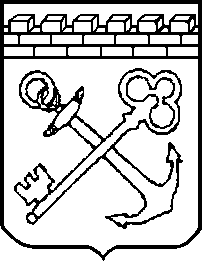 ПАСПОРТколлективного иммунитета к COVID-19от "___" ____________ 2021 года N ______ПАСПОРТколлективного иммунитета к COVID-19от "___" ____________ 2021 года N ______1Наименование юридического лица/Ф.И.О. индивидуального предпринимателя2Идентификационный номер налогоплательщика (ИНН)3Вид экономической деятельности (ОКВЭД)4Адрес объекта5Контактная информация(телефон, электронная почта)6Фактическая численность работников7Количество работников, прошедших вакцинацию против COVID-197Количество работников, имеющих документы, подтверждающие медицинские противопоказания к проведению вакцинации от COVID-19, или количество работников, перенесших COVID-19 в течение последних шести месяцев8Коллективный иммунитет к COVID-19(в процентах)Руководительхозяйствующего субъектаУполномоченное должностное лицо органа местного самоуправления(Ф.И.О., подпись)М.П.(Ф.И.О., подпись)М.П.